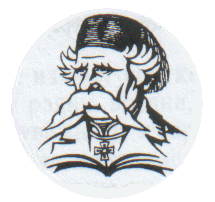 ИЗВЕШТАЈДИРЕКТОРА ШКОЛЕЗА I ПОЛУГОДИШТЕ ШКОЛСКЕ 2019/20. ГОДИНУС  А  Д  Р  Ж  А  Ј УВОДУ школској   2019/20. години директорка школе  је водила бригу о школи са опредељеним средствима из буџета које је  планирала приликом израде  буџета за 2019.годину, и једним делом средствима за 2020. годину. Сва средства су наменски трошена, а све у циљу побољшања наставног процеса у школи, одржавања сва четири  објекта. Посебна брига се водила о безбедности ученика у школским објектима.Све активности предвиђене  ГПР за прво полугодиште школске  2019/20. Године   су у потпуности реализоване, и добиле су високе оцене од стране ученика,родитеља, Школског одбора, Савета родитеља, Ђачког парламента, као и запослених у школи. Посебно је важно нагласити да приликом редовног инспекцијског надзора  рад школе је процењен је степен ризика пословања, 97,87 % , незнатан.Према члану 68. Статута школе, , надлежност директора је:Директор руководи радом Школе.Директор:1) заступа и представља Школу;2) даје овлашћење лицу које ће га замењивати у случају његове привремене одсутности или спречености да обавља дужност;3) даје пуномоћје за заступање Школе;4) планира и организује остваривање програма образовања и васпитања и свих активности Школе; 5) одговоран је за обезбеђивање квалитета, самовредновање, стварање услова за спровођење спољашњег вредновања, остваривање стандарда постигнућа и унапређивање квалитета образовно-васпитног рада; 6) одговоран је за остваривање Развојног плана Школе; 7) одлучује о коришћењу средстава утврђених финансијским планом и одговара за одобравање и наменско коришћење тих средстава, у складу са законом; 8) сарађује са органима јединице локалне самоуправе, организацијама и удружењима; 9) пружа подршку у стварању амбијента за остваривање предузетничког образовања и предузетничких активности ученика; 10) организује и врши инструктивно-педагошки увид и прати квалитет образовно-васпитног рада и педагошке праксе и предузима мере за унапређивање и усавршавање рада наставника, васпитача и стручних сарадника; 11) планира и прати стручно усавршавање запослених и спроводи поступак за стицање звања наставника, васпитача и стручних сарадника; 12) одговоран је за регуларност спровођења свих испита у Школи, у складу са прописима; 13) предузима мере у случајевима повреда забрана из чл. 110–113. Закона о основама система образовања и васпитања; 14) предузима мере ради извршавања налога просветног инспектора и предлога просветног саветника, као и других инспекцијских органа; 15) одговоран је за благовремен и тачан унос и одржавање ажурности базе података о установи у оквиру јединственог информационог система просвете; 16) обавезан је да благовремено информише запослене, ученике и родитеље, стручне органе и Школски одбор о свим питањима од интереса за рад Школе у целини;17) сазива и руководи седницама Наставничког већа, без права одлучивања; 18) образује стручна тела и тимове, усмерава и усклађује рад стручних органа у Школи; 19) сарађује са родитељима и Саветом родитеља; 20) подноси извештај Школском одбору, најмање два пута годишње, о свом раду и раду Школе; 21) одлучује о правима, обавезама и одговорностима ученика и запослених, у складу са законом; 22) доноси општи акт о организацији и систематизацији послова, у складу са законом; 23) обезбеђује услове за остваривање права, обавеза и одговорности ученика и запослених, у складу са овим и другим законом; 24) сарађује са ученицима и Ученичким парламентом; 25) одлучује по жалби на решење конкурсне комисије за избор кандидата за пријем у радни однос; 26) обавља и друге послове у складу са законом и СтатутомУ школској  2019/20. години директор се бавио следећим пословима, који су у његовој надлежности.:а) организационо-материјални у оквиру којих се бавио организацијом активности у вези обављања свих послова у школи, организациони послови на почетку школске године, планирање набавке за инвестиционо и текуће одржавање, учешће у изради финансијског и пословног плана, организација у попису имовине и израда завршног рачуна и др.	б) аналитички рад:  праћење реализације програма рада школе и школских програма, анализа успеха ученика на седницама Наставничког већа, анализа и вредновање резултата рада на крају школске године и завршном испиту, израда разних извештаја и друго.	в) рад у стручним и другим органима: припремање седница стручних органа и присуство на њима, учешће у раду Школског одбора и Савету родитеља, вођење потребне педагошке документације, рад на спровођењу одлука и закључака стручних и других органа, рад на стварању радне атморсфере, међусобног поштовања, разумевања и помагања	г) рад на педагошкој документацији. Рад на изради инструмената за праћење рада и резултата, стални увид у планирање и припремање наставе, контрола вођења педагошке документације и друго.	д) сарадња са институцијама и организацијама у реализацији развојног плана	ђ) рад са ученицима и родитељима, кроз присуство родитељским састанцима, појединачним састанцима, присутво одељенским састанцима	е) педагошко-инструктивни рад кроз учешће у раду стручних већа где је на Наставничким већима увек као једна тачка предвићена као инструктивно-педагошки рад (оцењивање ученика, однос ученик-наставник, ауторитет наставника, вредновање и самовредновање, појединачни инструктивно-педагошки разговори у вези планирања, организације часа, коришћење метода и сл., упућивање на стручну литературу итд.	ж) посета часовимаМАТЕРИЈАЛНО-ТЕХНИЧКИ УСЛОВИ РАДА ШКОЛЕ И УЛАГАЊЕ У УЧЕНИКЕ И НАСТАВУОсновна школа „Вук Караџић“са седиштем у Мајиловцу коју похађају ученици од I до  VIII разреда обухвата подручна одељења у Сиракову, Курјачу и Ђуракову у којима се изводи настава од I до  IV разреда а ученици из ових насеља наставу од V до VIII разреда похађају у Мајиловцу. У току првог полугодишта  школске  2019/20. године школа  је улагала  максималне напоре уз помоћ Министарства просвете, Општине Велико Градиште, Месних заједница,родитеља и спонзора како би побољшала услове рада и постигла висок степен  образовно-васпитног рада. Финансијска средства којима је школа расплагала, а која финансира локална самоуправа  делимично су била усклађена са потребама школе тако да се школа уклапала у одобрен финансијски план. Школа је у складу са својим могућностима, а на основу опредељених средстава из Буџета и разумевање друштвене заједнице уз додатне напоре успела да  осавремени наставу у свим наставним областима како  предметне наставе, тако и у разредној настави применом савремене образовне технологије. 	Основна школа „Вук Караџић“ у Мајиловцу, као централна школа образовно-васпитни рад изводи у згради која је у функцији од школске 1986/87. године, површине од око 2500 м2 а у склопу исте је и фискултурна сала са свлачионицама и мокрим чвором и пратећим просторијама, кухиња са трпезаријом и школска библиотека са око 11.000 књига, као и просторија за складиштење угља, котларница са два котлана чврсто гориво. Настава се изводи у  4 кабинета, 5 специјализованих учионица, 1 радионици и 3 учионице. У школи су формирани и нови кабинети за српски језик и биологију, у којима  су постављене две интерактивне табле, тако да у централној школи сада има 6 интерактивних табли, и по једна табла у подручним одељењима, тако да  сада школа укупно поседује 9 интерактивних табли. У првом полугодишту  2019/20. години школа је преуредила  две  учионице, за  физику и за математику. Захвањујући средствима од општине Велико Градиште и од спонзора обе учионице су добиле дигиталну опрему, и то  лаптоп  и пројектор са носачем. Овим се омогућило да се настава природних наука осавреми и омогући се увођење дигиталних уџбеника и ес-дневника. Учионица ТиТ је добила нову белу таблу. Школа је захваљујући спонзорима од којих је добила беле табле такође добила и ормаре. Ови ормари се налазе у учионицама: ТИТ, Паметној учионици, Учионици првог разреда, Дигиталној учионици, и код педагога.          Поред фискултурне сале, школа за физичко васпитање и спортске активности користи месни полигон за мале спортове, као и месно фудбалско игралиште, које је у непосредној близини школе. 	Централну школу у Мајиловцу, похађају ученици од I до VIII разреда,а у  насељима Сираково, Курјаче и Ђураково, наставу похађају ученици од I до IV разреда.  Услови у којима је извођен рад задовољавају садашње потребе, с обзиром на број ученика и организацију образовно-васпитног рада.  У школској 2018/19.годиниобразовно-васпитни радсе изводио у централној школи у Мајиловцу са 4 одељења од V до VIII разреда и 2 комбинована одељењамлађих разреда, у подручном насељу  Сираково са 2 комбинована одељења млађих разреда, у подручном насељу Курјаче са 2 комбинована одељења млађих разреда, и у  подручном насељу Ђураково са 1 одељењем млађих разреда (три разреда). У насељима Мајиловцу, Сиракову и Курјачу су новији објекти, а у Ђураковује реновиран и адаптиран стари објекат. Поменути објекти се сваке године обнављају и максимално одржавају.-У подручном одељењу у Сиракову и Курјачу, у сарадњи са родитељима је уређено дотрајало   дечје игралиште са тобоганима, клацкалицама и љуљашкама. Школа је омогућила материјал за санацију справа, фарбе и дрвну грађу, док су родитељи учествовали у сређивању справа. Школска дворишта су стављена у функцију, и сада у њима бораве ученици за време одмора.Санирана је бетонска стаза и део фасаде школске зграде у Сиракову, где је кишница улазила у котларницу. Такође је, у  циљу безбедности ученика у насељу Сираково постављена је нова капија, поклон МЗ Сираково.У подручном насељу Сираково додата су грејна тела – радијатори,  као и  претварач са акумулатором за котао.У учионицама су додата два ормара Од родитеља је школа добила две клупе  и 2 гола.-У подручном насељу  Курјаче бетонирана је стаза, једним делом од средстава из школе,а део су помогли родитељи, постављена је нова, жичана ограда око терена за мале спортове, и  реновиран је ученички тоалета, купљена је косачица за траву, као и претварач са акумулатором за котао. Жичану ограду су финансирали  родитељи, као и ученички тоалет.  Школски намештај је обогаћен са два нова ормара.-У централној школи у Мајиловцу постављена је расвета испред школе.Као што је већ наведено школа је од добијене донације  опремила учионице школским намештајем ( 6 ормара), и  белим  таблама опремљене су учионице  физике, тио и математике,       У току  првог полугодишта школске 2019/20.године настављено је са сређивањем школских објеката, у свим насељима.-У  подручном насељу Сираково  У подручном насељу Сираково  уведен је интернет, у вредности од 3300,00 динара. Интернат је неопходан у насељима зато што учитељи користе дигиралне уџбенике и ес-дневник.Школа је добила звучник у вредности од 3500,00 динара.	Урађена је расвета у обе учионице у вредности од 76.485,00 динара.Од родитеља Ивковић Бобана школа је добила полицу у вредности 10.000,00 динара, и горњи део судопере у вредности од 7.000,00 динара.Учионице се крече у току распуста.Вредност улагања у подручном насељу Сираково је 100.285,00 динара.-У подручном насељу У подручном насељу Курјаче  уведен је интернет, у вредности од 3300 динара. Интернат је неопходан у насељима зато што учитељи користе дигиралне уџбенике и ес-дневник. Школа је добила звучник у вредности од 3.500,00 динара.Вредност улагања у подручном насељу Курјаче је 6.800,00 динара.   -У подручном насељу у Ђуракову уведен је интернет у вредности од 3.300,00 динара, и звучници у вредности од 1833,00 динара.       Вредност улагања у подручном насељу у Ђуракову је 5.133,00 динара.-У централној школи у Мајиловцу У сарадњи са МЗ Мајиловац и дописом за спонзорство Путевима Србије, за асфалтирање улица које воде ка школи, школа је добила асфалтирање платоа испред школе, површине 327 м2, вредности 667.000 динара.Из опредељених средстава из буџета општине школа је добила капију у вредности од 18.000,00 динара и две клупе, чија је вредност 24000, 00 динара. У изради капија и клупа учествовао је Радиша Новаковић и фирма“Дејаго“.У централној школи у Мајиловцу извршено је инвестиционо и текуће одржавање опреме и средстава,  кречење просторија- српски језик, енглески језик, биологија, физика, математика, учионице млађих разреда, ТИО, Паметна учионица. Такође, окречена је зборница, ходник у управном делу зграде и канцеларија директора.У ученичким тоалетима на доњем спрату промењено је 6 водокотлића, и саниране су и офарбане  санитарије, вредности 9.180,00 динара.Од средстава из донације опремљена је учионица физике новим наставним средствима, лаптопом и пројектором са носачем, у вредности од 101.993,34 динара.Средствима из буџета опремљен је кабинет математике новим наставним средствима , лаптоп и пројектор са носачем у вредности од 99.940,00 динара, као и звучник 1833,00 динара.Ученичка библиотека је сређена, и поред књига којима се сваке године обогаћује, библиотека је добила дигиталну опрему,  од МПНТР, пројектор, лаптоп и колица чија је вредност 85.198,00 динара, као и звучнике 3.500,00, и USB HUB 1200,00, Од МПНТР школа је добила четири лаптопа, вредности 102.000,00 динара, и њима су задужени наставници ликовног и музичког, педагог и директор.Канцеларија секретара је добила нови телефон у вредности од 5.400,00.Канцеларија директора је добила USB читач 1500,00 , USB HUB 1200,00, звучник 850,00 динара.Учионице су обогаћене звучницима 2.550,00 динара и 1.833,00 динара.За школски ауто купљене су две гуме у вредности 8.000,00 динара.Библиотека је обогаћена књигама у вредности 22.000,00 динара.Вредност улагања у централној школи у Мајиловцу је 490.177,34  динара.Вредност асфалта 667.000,00 динара.Вредност улагања у централној школи у Мајиловцу је 1.157.177,34 динара.Укупно улагање у све школске објекте у првом полугодишту школске 2019/20 .години износи 1.269.395,34 динара.Поред улагања у опрему, у школи је вршено редовно одржавање свих просторија. Окречене су учионице српског језика, енглеског језика, физике, учионица првог разреда, учионица четвртог разреда, математика, ТиТ, паметна учионица, хол у управи, зборница и канцеларија директора. Ученички тоалети су санирани и редовно се одржавају.Води се рачуна о опреми и објектима, редовно се сервисирају. Објекти за образовно-васпитни рад су  у свим насељима у добром и одговарајућем стању, а  чине се напори да се услови још више побољшају, да се нашим ученицима обезбеде најбољи услови за рад и боравак у школи.Школа је поред улагања  из буџета имала и улагања од спонзора и родитеља. Поред улагања у опрему и објекте, школа води рачуна и о ученицима и буџету родитеља. Као директор школе трудим се да сваки динар који родитељи дају буде враћен ученицима.  И то: 1- Бесплатан јесењи излет, који је организован у оквиру Дечје недеље„Уторак, 8.10.2019.У уторак је организован јесењи излет за све ученике школе на релацији Мајиловац – Рамска тврђава –Велико Градиште – Сребрно језеро – Мајиловац. Ученици су најпре уз пратњу водича обишли реконструисану Рамску тврђаву, где су имали прилику да чују кратку причу о настанку тврђаве.Након обиласка тврђаве ученици су се  упутили ка Великом Градишту, где су посетили   Метеоролошку станицу. Старији разреди су посетили Народну библиотеку ,,Вук Караџић“. За то време млађи разреди су обишли Ватрогасно спасилачку јединицу у Великом Градишту, која је оставила посебан утисак на њих. Потом су ученици имали слободно време за ужину и игру и дружење које су провели у градском парку. Следећа дестинација је била Сребрно језеро, где су ученици своје слободно време искористили за шетњу поред језера са својим учитељима и одељенским старешинама. Након тога уследио је повратак својим насељима.“Као директор школе већ другу годину за редом сам искористила гратисе ученика од пролећне екскурзије да свим ученицима школе обезбедим једнодневни излет. Ову идеју је подржао Савет родитеља, и оценио је као јако добру, тако да јесењи излет постаје традиција у школи.Превоз ученика је износио 59.000, 00 динара.Ужина за све ученике је износила 12.600 динара. Укупан износ јесењег излета је 71.600,00 динара.    2-Прослава Дана школе за наше ученикеУ среду, 6.11.2019. године организована је прослава Дана школе за ученике. Том приликом су похваљени ученици који су дали свој допринос у украшавању и афирмацији школе, парламентарци,  као и ученици који су напрравили најлепше радове на наградном конкурсу "Моја општина у мојим очима".За ученике је приређено и послужење у школском холу.У среду, 6.11.2019. године.  у централној школи у Мајиловцу и у подручним насељима Сираково, Курјаче и Ђураково, организовано је дружење ученика, у термину од 7.45 до 9.00 часова. Тада су ученици у празничном расположењу прославили Дан школе. Ученици  у подручном насељу Сираково су чак и наздравили, за успешну школску годину.3-1-Минимална родитељска улагања за организовање школске славе Свети Сава. 	Напомена: Текст описа активности је преузет са сајта школе.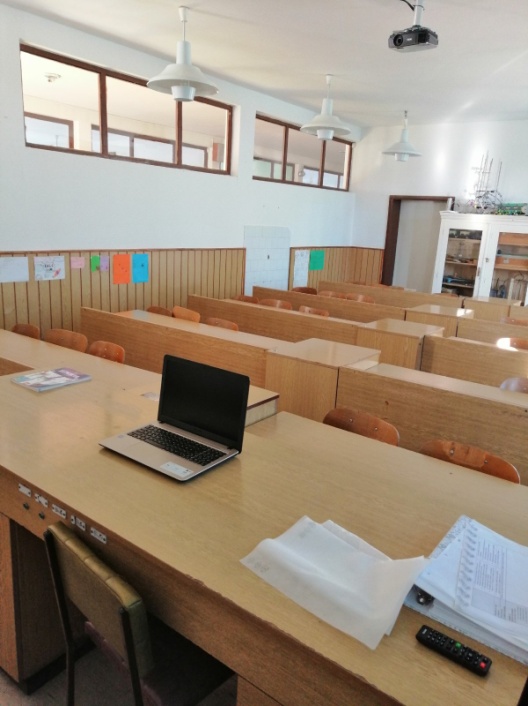 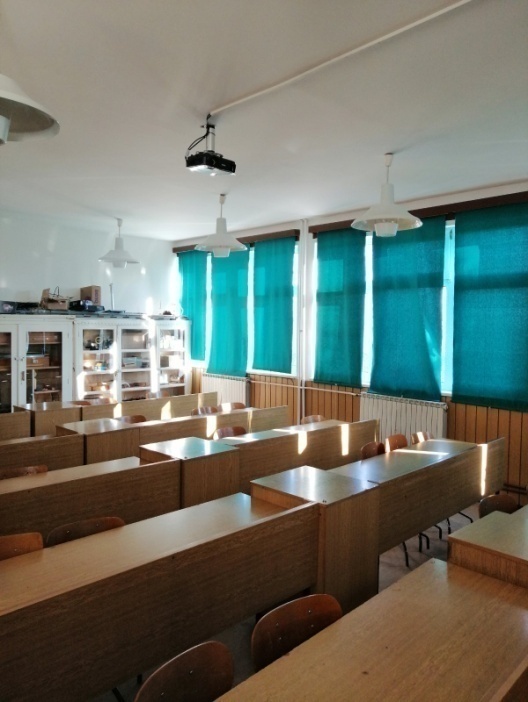 У кабинету физике   постављена је нова дигитална опрема, лаптоп, пројектор и бела табла.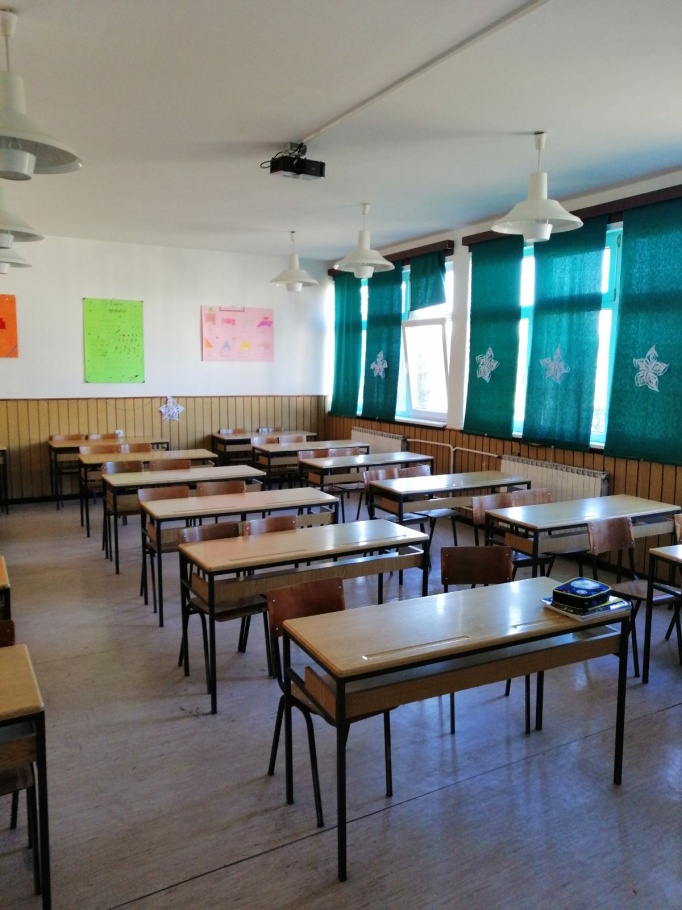 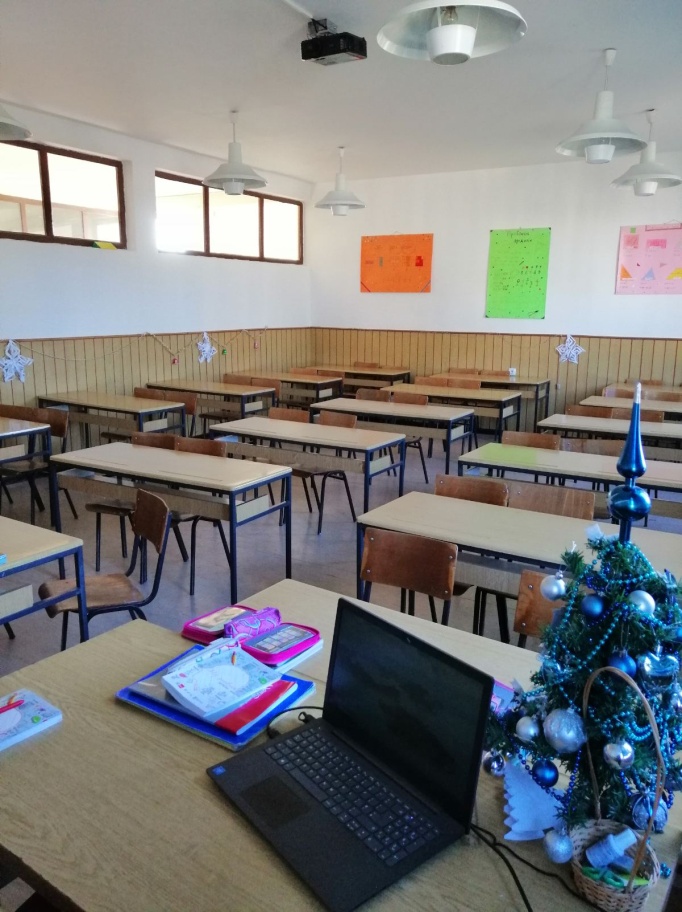 Кабинет са новом опремом, лаптоп, пројектор,звучници и бела табла.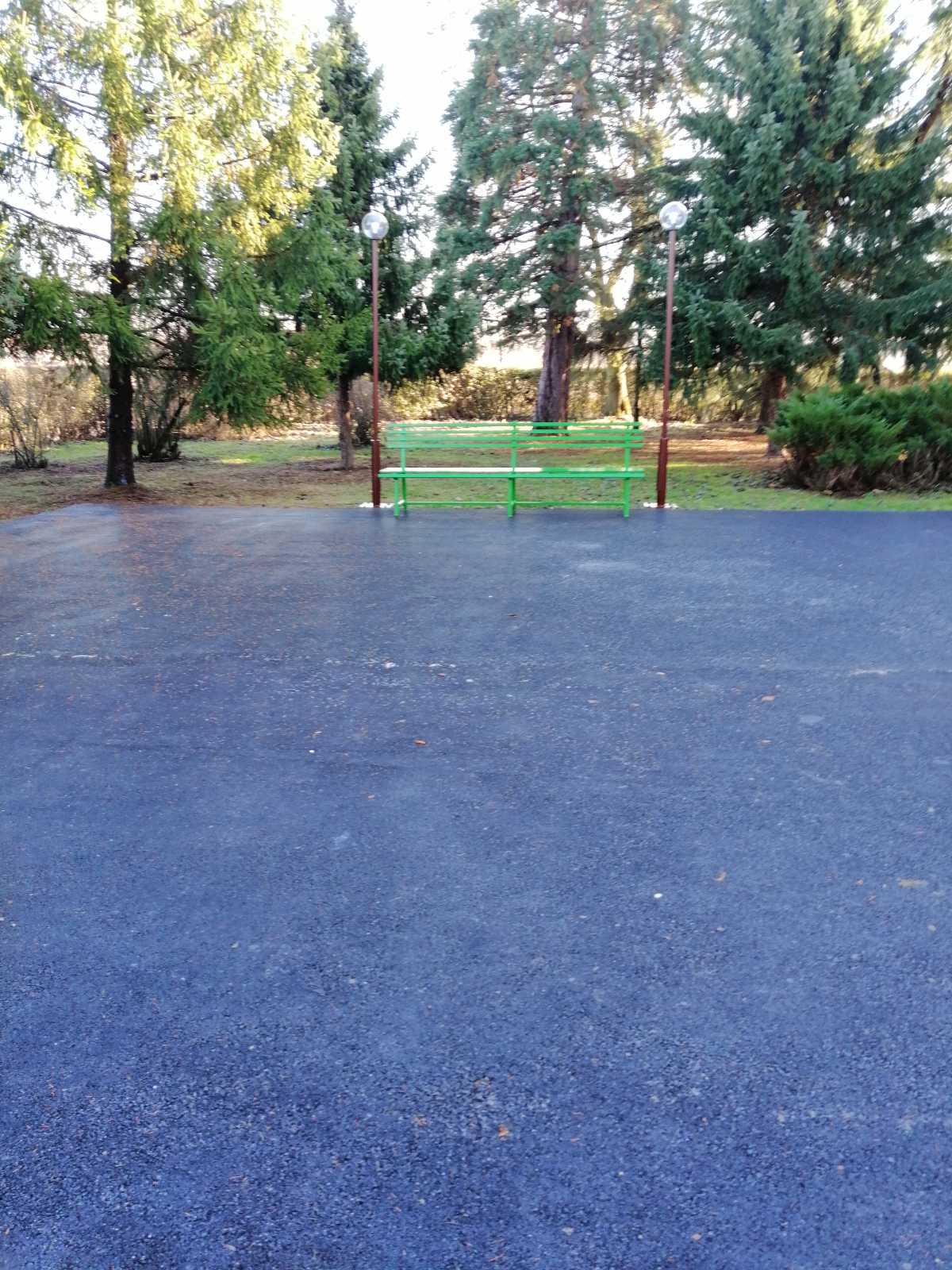 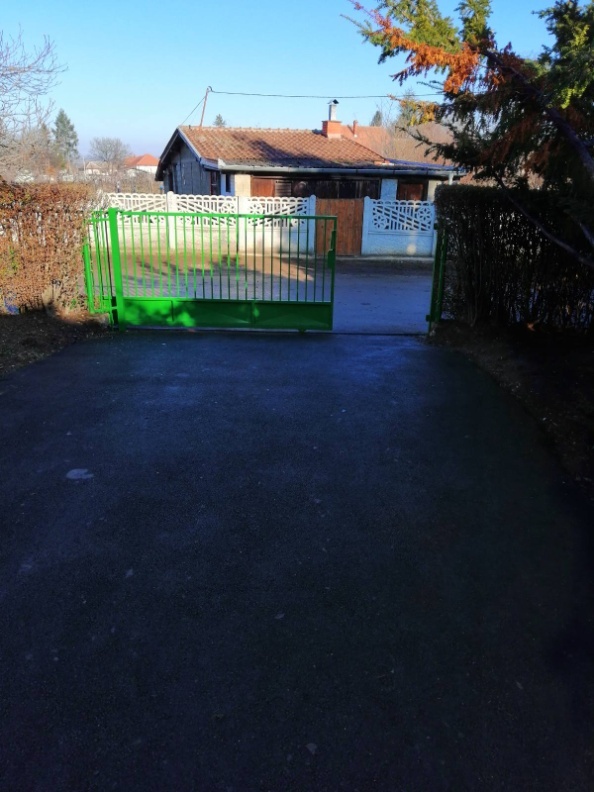 Школско двориште у централној школиПоред наведених улагања  школа је ажурирала постојећи сајт, преко кога остварује своју промоцију и комуникацију, давањем потребних информација о свом раду,резултатима и активностима. На сајту су објављене све активности ученика и наставника.Отворена је страница школе на друштвеној мрежи, преко које су родитељи и други заинтересовани  у могућности да прате рад школе.Према исказаним потребама запослених у школи снабдебају се потребним  наставним и другим средствима, која су неопходна за рад.Школа располаже довољним бројем учионица како у седишту школе тако и у издвојеним одељењима. Општа оцена стања објеката и просторија у којима се изводи.2.КАДРОВСКИ УСЛОВИа) Квалификациона структураУ школској 2019/2020. години школа је има следећу кадровску структуру, за реализацију наставе према Годишњем плану рада. Стручна заступљеност запослених је на високом нивоу, али има области где није то било у могућности. У ЦЕНУСУ за школску 2019/2020.годину према проценту радног ангажовања школа има 27,55 признатих радника. У школи има укупно 40 запослених лица, и немају сви пуну норму, већ у зависности од процента признатог ангажовања према ЦЕНУС-у, који се мења сваке школске године.  Повећање броја запослених у односу на претходну годину је услед увођења пилот пројекта „Обогаћен Једносменски рад“У школи су присутна и лица која раде на замени радника на боловању.Превоз радника на посао у потпуности плаћа општина. У школи се води рачуна да квалитет кадровске структуре буде на највишем нивоу, и да запослени имају пребивалиште у непосредној близини школе, да би  трошкови путовања били што рационалнијиЦенус за 2019/20. Годину дат је у прилогу.Настава математике 89% је нестручно заступљена, зато што на тржишту рада нема дипломираних математичараНастава хемије 20 %  је нестручно заступљена, до повратка радника са боловања.Настава енглеског језика 50%  је делимично нестручно заступљена до повратка радника са боловања.Настава информатике 20%  је нестручно заступљена до повратка радника са функције.3.БРОЈНО СТАЊЕ УЧЕНИКАУ  школској  2019/20. години Основна школа „Вук Караџић“ у Мајиловцу организовала је рад у четири насеља. У  Мајиловцу као централној школи од I до VIII разреда, а у Сиракову, Курјачу и Ђуракову од  I –IV.	Сви ученици који не станују у Мајиловцу,старији разреди(V – VIII) предметну наставу похађају у Мајиловцу, користећи превоз аутобусом, а трошкове превоза финансира  локална самоуправа.. У школској 2019/20. години у школи се образовно-васпитни рад организовао у 11 одељења са око 118 ученика.Млађи разреди (I – IV)  у сва четири насеља похађало је 59 ученика, Старије разреде (V-VIII) похађало је 59 ученика.Табеларни приказ ученика који путују у 2019/20. години4. РЕЗУЛТАТИ УЧЕНИКА4.1. РЕЗУЛТАТИ УЧЕНИКА У РЕДОВНОЈ НАСТАВИАнализа успеха ученика од 1. до 8. разреда на крају првог 	класификационог периода школске 2019/2020. Године – Извештај педагогаНа почетку школске године школу је уписало укупно 115  ђака, а сада има 118, од тога  56  дечакa  и  62   девојчицe.Сви ученици су оцењени, од тога описно 16, а бројчано 102 ученика.              .Од 2-4.р. сви ученици су позитивно оцењени а од 5-8.р позитивно оцењени 49 ученика, а са недовољним оценама има укупно  10 ученика.56             62                 7                             2                             -                           -                     1                Разред        укупно оцењени      позитивно          са недовољним оценама               5                      18                          12                          6                     6                       13                             12                            1                     7                       12                             10                            2                     8                       16                             15                            1Број недовољних оцена по предметимаДисциплина ученикаСви ученици од 1-8 разреда имају примерно владање и оцену одличан (5) за ученике од 6-8.разреда. Сираково- у 1.разреду има 2 ученика који су без изостанака (Вук Живановћ и Лазар Ивковић)У 3р.-2 ученика без изостанака (Урош Крстић и Анастасија Ивковић); у 4.р. – 2 ученика без изостанака ( Ксенија Ђурић и Исидора Илић)Велики број изостанака у 7.разреду  је зато што једна ученица  због здравствених проблема и неге детета не посећује редовно наставу и из тог разлога предстоји разговор са родитељима ученице (Сандра Боц);У 8. разреду један ученик има велики број нерегулисаних изостанака (Стефан Живковић) те је родитељима упућен званични позив на разговор са одељенским старешином и педагогом на који се исти нису одазвали па је стручна служба упутила допис Центру за социјални рад да делују из своје надлежности. ВАННАСТАВНЕ АКТИВНОСТИ:Нижи разредиКурјаче - 1.р.Музичко-ритмичка секција  - 5 ученика2.р. Драмско-рецитаторска секција- 4 ученика3.р. Драмско-рецитаторска секција- 6 ученикар. Музичко-ритмичка секција  - 4 ученикаСираково - 1.р. Драмско-рецитаторска секција- 3 ученика       Музичко-ритмичка секција  - 3 ученика2.р. Драмско-рецитаторска секција- 2 ученика      Музичко-ритмичка секција  - 2 ученика3.р. Драмско-рецитаторска секција- 7 ученика       Музичко-ритмичка секција- 7  ученика4.р. Драмско-рецитаторска секција- 3 ученика       Музичко-ритмичка секција  - 3 ученикаЂураково - 1.р. Драмско - рецитаторска секција, 5,  Фолклорно - ротмичка секција, 52.р /3.р. Драмско - рецитаторска секција, 5, Фолклорно - ритмичка секција, 54.р. Драмско - рецитаторска секција, 5, Фолклорно - ритмичка секција, 5Мајиловац - 1.р. Музичко-ритмичка, Драмско-рецитаторска-3 ученика3.р. Музичко-ритмичка, Драмско-рецитаторска-2 ученика2.р драмско - рецитаторска, фолклорно - ритмичка 64.р. драмско - рецитаторска, фолклорно - ритмичка 5Виши разреди5 . разред-Драмска секција (9)-Ликовна секција (18)- Хор (4)- Саобраћајна секција (18)6.Разред- Драмска секција;- Рецитаторска секција;- Литерарна секција;- Хор и оркестар.Разред-драмска -5 ученика-литерарна 4-рецитаторска 3Разреддрамска -литерарна -рецитаторска ОСТАЛЕ АКТИВНОСТИ: Нижи разреди :Курјаче--7-13.10.2019.  Дечија недеља:7.10.2019. Креативна радионица са родитељима и ученицима8.10.2019. Јесењи излет на релацији Мајиловац- Рам- Велико Градиште- Сребрно језеро- Мајиловац. 9.10.2019. Посета централној школи у Мајиловцу- Осим присуства редовној настави , ученици  су присуствовали презентацији Покретног планетаријума.   10.10.2019. Уређење дворишта- Сви родитељи I-IV разреда су учествовали у уређењу шк.дворишта. Ученици I-IV разреда су присуствовали представи ,,Шумска бајка“, у Културном центру у Великом Градишту, која је почела у 11:30.11.10.2019. Дан игре- увежбавање ритмике – тачке за Дан школе.05.11.2019. Ученици I-IV разреда из Курјача су учествовали на приредби поводом Дана школе. Наступили су са ритмиком уз музичку нумеру ,,Кад би сви људи на свету“. 7.11.2019.  одржано је школско такмичење из математике. На такмичењу је учествовао 1 ученик трећег разреда без пласмана за даље и 2 ученика четвртог разреда.14.11.2019. Презентација Аикидо клуба у школи у Курајчу.19.11.2019.-  Радионица на тему „Толеранција“ са ученицима 2,3,4. разреда-аутори педагог Љиљана Митић и библиотекар Милијана Стојадиновић.Сираково - 27.9.2019. Игре без граница, у организацији Друштва учитеља Велико Градиште и Голупца. Ове године домаћин игара била је Основна школа "БранкоРадичевић" из Голупца.Екипу је  чинило пет ученика из подручног одељења Сираково и један ученик из централне школе у Мајиловцу.7-13.10.2019.  Дечија недеља:7.10.2019. Креативна радионица са родитељима и ученицима8.10.2019.Јесењи излет на релацији Мајиловац- Рам- Велико Градиште- Сребрно језеро- Мајиловац. На излету је било  8 ученика 2. и 3.разреда и 6 ученика 1. и 4. разреда.9.10.2019. Посета централној школи у Мајиловцу- Осим присуства редовној настави , ученици  су присуствовали презентацији Покретног планетаријума. Оба  ученика 2.разреда је присуствовало радионици коју је организовала учитељица Милијана Стојадиновић. За ученике 3.разреда организована је радионица са педагогом Љиљаном Митић , на тему „ Моја и твоја права“(8 ученика 3.разреда је присуствовало). Ученици првог разреда су тога дана  уписани у библиотеку и имали су предавање од стране МУП-а заједно са ученицима 4. разреда. Ученицима четвртог разреда  час Математике и Српског језика одржали су предметни наствници Сања Милошевић и Оливера Матић.   Сви ученици од 1. до 4. разреда увежбавали су ритмику ,,Под златним Сунцем Србије“.10.10.2019. Уређење дворишта- Сви родитељи I-IV разреда су учествовали у уређењу шк.дворишта. Посађено је цвеће и саднице трешње, брескве, ...Ученици I-IV разреда су присуствовали представи ,,Шумска бајка“ , у Културном центру у Великом Градишту, која је почела у 11:30.11.10.2019. Дан игре- увежбавање ритмике – тачке за Дан школе.05.11.2019. Ученици I-IV разреда из Сиракова су учествовали на приредби поводом Дана школе. Наступили су са ритмиком уз музичку нумеру ,,Србијо мајко“. 7.11.2019.  одржано је школско такмичење из математике. На такмичењу је учествовало 4 ученика трећег разреда без пласмана за даље и 2 ученика четвртог разреда, оба ученика су се пласирала за даље.14.11.2019. Презентација Аикидо клуба у школи у Сиракову.19.11.2019.-  Радионица на тему „Толеранција“ са ученицима 2,3,4. разреда-аутори педагог Љиљана Митић и библиотекар Милијана Стојадиновић.Ђураково- Дечја недеља - од 7. до 11. 10. 2019.; Излет: Рам - Велико Градиште - 8. 10. 2019.; Дан школе - 5. 11. 2019.19.11.2019.-  Радионица на тему „Толеранција“ са ученицима 2,3,4. разреда-аутори педагог Љиљана Митић и библиотекар Милијана Стојадиновић.Мајиловац - Дечија недеља 7-11.10.2019. ; Излет-настава у природи 8.10.2019. ; 27.9.2019. Европски дан спорта – ученици од 1-8.разредаДан школе 5.11.2019.,19.11.2019.-  Радионица на тему „Толеранција“ са ученицима 2,3,4. разреда-аутори педагог Љиљана Митић и библиотекар Милијана Стојадиновић.Виши разреди: , Излет-1 до 8.разреда 8.10.2018 - Рамска тврђва, Велико радиште-Метеоролошка станица, Сребрно језеро;  учешће у реализацији свечане академије поводом Дана школе 5.11.2019.-ритмика, хор и скеч; , 27.9.2019. Европски дан спорта за ученике од 1-8.разреда19.11.2019.-предавање МУП-а за 6. разред, ОДРЖАНИ ЧАСОВИ ДОДАНЕ И ДОПУНСКЕ НАСТАВЕ   Курјаче - ДОДАТНА НАСТАВА (наставни предмет  -  број ученика који су укључени):2.р   /3.р.   /4.р.   Математика – 2 ученикаДОПУНСКА НАСТАВА  (наставни предмет - број ученика који су укључени):1.р. Српски језик -        Математика- 2.р  Српски језик- 1 ученик (Константин Отилија Анђела)       Математика- 1 ученик (Константин Отилија Анђела, Милорадовић Магдалена)3.р. Српски језик- 2 ученика (Савић Давид, Васиљевић Марија)       Математика- 2 ученика  (Савић Давид, Васиљевић Марија)4.р. Српски језик- 4 ученика        Математика – 2 ученикаСираково - ДОДАТНА НАСТАВА (наставни предмет  -  број ученика који су укључени):2.р   /3.р.   /4.р.   Математика – 2 ученикаДОПУНСКА НАСТАВА  (наставни предмет - број ученика који су укључени):1.р. Српски језик -3 ученика        Математика- 3 ученика2.р  Српски језик-2 ученика       Математика- 2 ученика3.р. Српски језик- 7 ученика       Математика- 7 ученика4.р. Српски језик- 3 ученика        Математика – 3 ученикаЂураково - ДОДАТНА НАСТАВА (наставни предмет  -  број ученика који су укључени):2.р3.р.4.р. Српски језик - 1, Математика - 1ДОПУНСКА НАСТАВА  (наставни предмет - број ученика који су укључени):1.р.2.р3.р. Српски језик - 2, Математика - 24.р. Српски језик - 1, Математика - 1Мајиловац - ДОДАТНА НАСТАВА (наставни предмет  -  број ученика који су укључени):3.р. Математика, 2 ученика4.р. Математика - 3 ученикаДОПУНСКА НАСТАВА  (наставни предмет - број ученика који су укључени):1.р. Српски језик и Математика, 3 ученика2.р Математика 1 ученик4.р. Математика 1 ученикРазред-ДОДАТНА НАСТАВА ( наставни предмет  и број ученика који су укључени):-Српски језик (4)-Математика ( 10)ДОПУНСКА НАСТАВА (наставни предмет и број ученика који су укључени):-Српски језик (5)-Математика (6)6. разред  ДОДАТНА НАСТАВА ( наставни предмет  и број ученика који су укључени):-Српски  језик-Математика (укључено 5 ученика)ДОПУНСКА НАСТАВА(наставни предмет и број ученика који су укључени):- Историја-Математика(укључено 4 ученика)7. разред- ДОДАТНА НАСТАВА ( наставни предмет  и број ученика који су укључени):-српски језик 5-биологија 4-математика 2-.географија 3ДОПУНСКА НАСТАВА (наставни предмет и број ученика који су укључени):-српски језик 5- математика 4   8.разред- ДОДАТНА НАСТАВА ( наставни предмет  и број ученика који су укључени):-степски језик 5-математика 2-.географија 2ДОПУНСКА НАСТАВА (наставни предмет и број ученика који су укључени):-историја 1- математика 8ПРИПРЕМНА НАСТАВАСрпски језик 16 ученикаИсторија 16 ученикаПосета ученицима 4.разреда: Курјаче, Сираково, Ђураково и Мајиловац - Математика, Сања Милошевић – 9.10.2019. и 19.11.2019. Српски језик, Оливера Матић – 9.10.2019.  и 19.11.2019.Биологија, Катарина Ђ.А. -19.11.2019.Руски језик, Милена Петровић - 19.11.2019.Музичка култура, Бобан Рајковић – 19.11.2019.Сарадња са родитељима:Запажена је добра сарадња са родитељима, долазе на родитељске састанке и мимо њих,  упућени су у напредовање свије деце.; измирују своје обавезе, оправдавају редовно изостанке, учествују у уређењу школе и организацији приредби..Посредством портала мој.есдневник,за који су добили шифре,родитељи такође могу да прате успех и владање своје деце. Ипак, запажена је недовољна сарадња са појединим родитељима у 5. разреду и 8. разреду у смислу нередовног регулисања изостанака ученика са наставе и плаћања ужине.ОБОГАЋЕН ЈЕДНОСМЕНСКИ РАД У МАЈИЛОВЦУ И КУРЈАЧУ 	Сви ученици млађих разреда у Мајиловцу и Курјачу укључени су у једносменски рад школе.  Ученици редовно посећују наставу једносменског рада по модулу “Подршка учењу” и  “Моја школа - моја позорница”. Реализује се према плани који прати редовну наставу. Сви наставници ангажовани у овом раду договарају се и синхронизују своје активности а на крају месеца врше евалуацију свог рада кроз израду извештаја на месечном нивоу, на састанцима врше консултације о даљем раду. Почетком новембра месеца нашу установу посетио је начелник Школске управе како би стекао увид реализацију обогаћеног једносменског рада у нашој школи.Закључак	На основу анализе успеха ученика на првом класификационом периоду закључено је да у нижим разредима нема недовољних оцена док у вишим разредима има и то највише има ученика са 1 негативном оценом, а најмање са 5 и више негативних оцена. Такође, је закључено да је највећи број јединица из историје (5), српског језика (3) и математике (3). На основу ове анализе предвиђају се следећи кораци:разговор са наставницима код којих има велики број негативних оцена, посебно обратити пажњу на историју, математику, српски и руски језик, биологије у циљу откривања проблема, како би се побољшао успех ученика из овог предмета;појачати допунску наставу из свих предмета а посебно тамо где има недовољних оценазаједно са наставницима анализирати начин излагања градива од стране наставника и мотивисаност ученика за рад на часовима појединих предмета,осмислити начине за мотивацију ученика за рад на часу и усвајање нових знања (мали задаци као лакши начин остваривања успеха ка већим и тежим..);на часовима редовне наставе обратити посебну пажњу на ученике који имају недовољне оцене и покушати, у договору са њима, осмислити начин да поправе недовољне оцене и усвоје предвиђено градиво,За ученике  који не савладавају предвиђено градиво у сарадњи са педагогом и СТИО тимом урадити педагошке профиле и план активности за реализацију индивидуализације у настави појединих предмета.Анализа успеха ученика од 1. до 8. разреда на крају првог полугодишта школске 2019/2020.године-На крају првог полугодишта основну школу „Вук Караџић“ у Мајиловцу похађало укупно 118 ученика, од тога дечака 56 и 62 девојчица.-Ученици првог разреда су описно оцењени – 16 ученика.-Ученици од 2-8 разреда су бројчано оцењени – 102 ученика (позитивно оцењено 97 ученика а са недовољним оценама 5 ученика). Успех ученика по разредима изгледа овако : 16 ученика описно оцењенихПозитивно оцењени:2.р.-123.р.-174.р.-145.р.-156.р.-137.р.-108.р.-16        97 ученикаНегативно оцењени:2.р./3.р./4.р./5.р.-36.р./7.р. -28.р./        5 ученикаАКТИВНОСТИ РЕАЛИЗОВАНЕ У ПЕРИОДУ ОД ПРВОГ ПРЕСЕКА СТАЊА ДО КРАЈА ПРВОГ ПОЛУГОДИШТА29.11.2019. – Представа „Пажљивко“ у Великом Градишту, за ученике 1. разреда;7.12.2019. – Општинско такмичење из мазтематике за ученике од 3 – 8.разреда у ОШ“Иво Лола Рибар“ у Великом Градишту;23.12.2019. – Новогодишња радионица са родитељима ученика млађих разреда у централној школи и подручним одељењима;26-27.12.2019. – Новогодишњи базар у централној школи и подручним одељењима;19.1.2020. – у централној школи у Мајиловцу окупљање свих ученика и из подручних одељења заједно ради реализације пројектног  дана под називом “Упознајмо се“, и радионица поводом Светског дана толеранције, реализована  и  претстава  под називом „Дечје играрије“;27.1.2020. – Прослава школске славе у централној школи и подручним одељењима;29.1.2020. – Предавање МУП-а „Насиље као негативна друштвена појава“;30.1.2020. – Светосавски квиз за ученике 3. разреда у народној библиотеви у В. Градишту.Успех ученикаУкупно ученика 1-8=118 (м-56 и ж-62).Одличних ученика од 2-8.р.= 55 а са свим петицама 21 ученик.Бр.добрих=32Добрих=10Довољних=0Недовољних=5Број недовољних оцена по разредимаОд 2-4.р.=нема недовољних оценаОд 5-8.р= са 1 недовољном оценом-5 ученика, са 2 недовољне-0 ученика, са 3 и више недовољних -0 ученика.Укупно 5 ученика има недовољан успех.Недовољне оцене по предметима  Укупно: 6 ученика.Закључак	На основу анализе успеха ученика на крају првог полугодишта закључено је да је општи успех ученика бољи у односу на прво тромесечје. Број одличних ученика је већи у односу на тромесечје за ученике од 5-8.разреда. Проценат одличних ученика у првом циклусу,у односу на број ученика који су бројчано оцењени (43), је 76,74%, врло добрих 23,26%, добрих и довољних нема.У другом циклусу проценат одличних је 37,29%, врло добрих 37,29%, добрих 16,95%, са довољним успехом нема ученика а недовољних 8,47%.-ПРОСЕК УСПЕХА КРОЗ СВЕ РАЗРЕДЕ:Сви 2.р.=4,68Сви 3.р.=4,60Сви 4.р.=4,55Од 2-4-р- =4,615.р.=4,066.р.=4,127.р.=4,228.р.=4,13Од 5-8.р.= 4,13Од 2-8.р.= 4,37.	У првом циклусу нема ученика са недовољним успехом. Број ученика са недовољним успехом у вишим разредима је 5 (док је на тромесечју било 10 ученика и то из српског језике и математике по 3 недовољних оцена, из руског језика 2, историје 5 (било и остало!), физике , хемије и биологије било по 1 недовољна оцена. Можемо закључити да проценат ученика са недовољним успехом је дупло мањи у односу на први класификациони период али није занемарљив, и да треба тежити потпуном смањивању процента. Такође, на основу анализе успеха ученика на крају првог полугодишта закључено је да највише има ученика само са 1 негативном оценом  и то из историје (5), те да треба реализовати допунску наставу за те ученике и мотивисати ученике на рад различитим методама и омогућити начин да поправе оцену из поменутог предмета. У распореду часова и увидом у евиденцију дневника за 5. и 7. разред, где су заступљене недовољне оцене из историје, није уочено да се реаллизује допунска настава! На основу ове анализе предвиђају се следећи кораци:разговор са наставницима у циљу откривања проблема и предвиђања мера које би побољшале успех ученика Организовати  допунску наставу из историје за ученике 5. и 7. разреда који имају недовољне оцене из тог наставног предмета на часовима редовне наставе обратити посебну пажњу на ученике који имају јединице и покушати, у договору са њима, осмислити начин да поправе негативне оцене и усвоје предвиђено градивозаједно са наставницима анализирати начин излагања градива од стране наставника и мотивисаност „слабијих“ ученика за рад на часовима појединих предмета и покушати наћи начин тј.активност којом би ученици са недовољним или нижим оценама могли да поправе или завреде већу оценуосмислити начине за мотивацију свих ученика за рад на часу и усвајање нових знањаЗа ученике који не савладавају предвиђено градиво у сарадњи са педагогом и СТИО тимом урадити педагошке профиле.Организовати мини истраживања и радионице по потреби како би олакшали учење ученика и унапредили њихова школска постигнућа.ДИСЦИПЛИНА УЧЕНИКАСви ученици од 1-8.разреда имају примерно владање осим једног ученика у 8.разреду који  је под појачаним педагошким надзором и укор од.старешине уз примену друштвено-корисног рада .(смањена оцена из владања на врло добар 4).ИЗОСТАЈАЊЕ УЧЕНИКА                                                                          У=  4113РЕАЛИЗАЦИЈА ЧАСОВА РЕДОВНЕ, ДОДАТНЕ, ДОПУНСКЕ НАСТАВЕ И ВАННАСТАВНИХ АКТИВНОСТИ АКТИВНОСТИ 	Редовна настава се реализовала у току првог полугодишта по предвиђеном наставном плану и програму, са малим одступањима, заменама и надокнадама часова.  Додатна и допунска настава у нижим разредима:ДОДАТНА НАСТАВА (број реализованих часова): из математике у 4.разреду  20 часова по одељењу.ДОПУНСКА НАСТАВА(број реализованих часова): из српског и математике у свим разредима од 1.до 4.разреда по мање-више 15 до 20 часова.Додатна и допунска настава у вишим разредима:ДОДАТНА НАСТАВА (број реализованих часова): од 10-20 часова по предмету5.разред – српски, математика.6.разред –  српски, матема, физика, историја7.разред – српски, математика, хемија, биологија, географија, физика 8.разред -  српски, мате, хем, биол, историја, геог, физика, енглески и руски језик.ДОПУНСКА НАСТАВА(број реализованих часова): од 10-20 часова по предмету5.разред – математика , енглески, математика и  руски језик,6.разред – енглески, матема, историја, руски језик,7.разред – српски, енглески, математика, хемија, 8.разред – историја, математика, хемија, ПРИПРЕМНИ РАД у 8.разреду: српски, математика, историја, хемија, биологија.СЛОБОДНЕ И ВАННАСТАВНЕ АКТИВНОСТИ: У нижим разредима: Музичко-ритмичка и драмско- рецитаторска секција у које су претежно укључени сви ученици нижих разреда и у току поугодишта по мање-више 10 часова реализовано по секцији.У вишим разредима : 5.р.-драмска, саобраћајна, ликовна секција , хор и оркестар6.р.- драмска секција и хор и оркестар7.р.- хор и оркестар8.р.-немаСарадња са родитељима (сви разреди):Према извештајима разредних и одељенских старешина запажена је добра сарадња са родитељимау свим разредима, долазе на родитељске састанке и мимо њих,  упућени су у напредовање свије деце.; измирују своје обавезе (осим појединих из Курјача који касне са плаћањем ужине али смо за тај проблем пронашли решење), оправдавају редовно изостанке, учествују у уређењу школе и организацији приредби..Обогаћен једносменски рад у настави се и дање одвија у нижим разредима у Мајиловцу и Курјачу. Од децембра месеца је због хладног периода и грејања у школи, промењен тј.коригован распоред  реализације једносменског рада. На крају сваког месеца сви наставници ангажовани у овом раду достављају писмени извештај за протекли месец и врше евалуацију свог рада у циљу унапаређења рада.                                                                                                         4.2. АКТИВНОСТИ У ШКОЛИСМОТРЕ, ТАКМИЧЕЊИМА, РАДИОНИЦЕ, БРОЈНЕ МАНИФЕСТАЦИЈЕ И ИЗЛЕТИ УЧЕНИКАСТРУЧНО УСАВРШАВАЊЕ ЗАПОСЛЕНИХАНГАЖОВАЊЕ ДИРЕКТОРА ШКОЛЕУченици наше школе су у првом полугодишту  школске  2019/20. години били актери бројних дешавања, како у самој школи, тако и шире. У свим овим активностима  био је укључен директор школе, кроз осмишљавање активности, учешћа у истим, кроз објављивљивање информација на сајту и страници школе.-ДОБРО ДОШЛИ НАШИ ПРВАЦИ„У понедељак, 2.9.2019. године званично је почела нова школска 2019/20. година. У нашој школи ове године је уписано 15 првака, у централној школи у Мајиловцу, и подручним одељењима Сираково, Курјаче и Ђураково.
Посебно нам је драго и можемо да се похвалимо да наше најмање подручно одељење, Ђураково сада броји 9 ученика, и да је ове школске године уписано 5 првака.
У свим насељима је организован пријем првака од стране старијих ученика и учитеља. Рецитовало се, певало и играло.
Сви прваци су од општине Велико Градиште добили пакетиће са школским прибором и слаткишима. Пакетиће им је поделила Весна Милановић, руководилац Одељења за општу управу.“Као директор поздравила сам и пожелела добродошлицу  првацима.-ПИЛОТ ПРОЈЕКАТ "ОБОГАЋЕН ЈЕДНОСМЕНСКИ РАД"„Наша школа је једна од 204 школе у Србији које учествују  у  пилот пројекту, који ће се изводити у централној школи у Мајиловцу и подручном одељењу у Курјачу. Овим пројектом су обухваћени ученици млађих разреда наше школе.Као директор школе учествовала сам на радном састанку са начелником ШУ Велишом Јоксимовићем, Координатором ШУ Јасмином Ђелић и саветницом Зором Дешић. Састанак је организован 13.9.2019. године у Пожаревцу.“-Реализација пилот пројекта „Обогаћен Једносменски рад“„Школске 2019/20.  године наша школа ,,Вук Караџић“ Мајиловац, укључена је у пилот пројекат ,,Обогаћен једносменски рад“ који се спроводи у централној школи у Мајиловцу и у издвојеном одељењу у Курјачу. У пројекат су укључени ученици од првог до четвртог разреда. У оквиру једносменског рада ученицима се пружа подршка у циљу постизања што бољих резултата у школи. У опуштеној атмосфери и пријатном радном окружењу ученицима се пружа подршка приликом израде домаћих задатака, такође могу добити додатна објашњења везана за садржаје коју су учили у редовној настави, али се и охрабрују да без устручавања питају све оно што им није јасно. Такође, заступљени су и часови рекреације чији је циљ да се ученици опусте након времена проведеног у школским клупама. На овим часовима се организују различите игре које доприносе релаксацији, али и подстичу и дружење и развијање пријатељских односа међу децом.“Као директор школе учествовала сам у креирању идеја, реализацији  и организацији пројекта који је применљив у нашој школи.-Реализација пројекта „Обогаћен Једносменски рад“„Друга недеља пројекта “Обогаћен једносменски рад“ у нашој школи.Изабрани модул у централној школи у Мајиловцу,   је Подршка учењу, у оквиру које ученици проширују своја знања из предмета које изучавају, и имају физичке активности сваког дана.
У пројекту учествују сви ученици млађих разреда у централној школи у Мајиловцу, и са њима ради четири учитеља.У подручном насељу у Курјачу, ученици имају два модула, Подршка у учењу и Моја школа -моја позорница".
Од укупно 16 ученика, колико их има у подручном одељењу, њих 15 редовно учествује у пројекту, заједно са три учитељице.У прве две недеље пројекта уочено је да ученици радо долазе на часове који су организовани у оквиру пројекта.“-Европски дан језика„26. септембар се обележава као Европски дан језика који слави вишејезичност, вишекултурност и интеркултурност, толеранцију, отвореност и радозналост према другом. Овај дан обележен је и у нашој школи квизом ,,Права реч брише разлике“. Учешће су узели ученици од 1. до 8. разреда. Били су подељени у две екипе, а сваку екипу је чинио по један ученик из сваког разреда. Кроз игру, забаву и дружење ученици су проверили своја знања о страним језицима.“Као директор школе учествовала сам у осмишљавању и реализацији ове активности.-Европски школски дан спорта„У нашој школи је у петак, 27.9.2019. године обележен Европски школски дан спорта.Наши ученици су заједно са другим ученицима из целе Европе учествовали у интернационалној спортској манифестацији, и тако подржали акцију која има за циљ промовисање здравог начина живота.У централној школи у Мајиловцу и у подручним одељењима Курјаче, Сираково и Ђураково овај дан је обележен бројним физичким активностима наших ученика, као и темама о здравој исхрани и здравом начину живота.
Ученици млађих и старијих разреда су учествовали у бројним физичким активностима. Све активности је осмислила наставница физичког васпитања Весна Илић Радуловић. Подршку су јој пружиле учитељице Биљана Јовановић и Зорана Михајловић, као и сви присутни наставници и педагог школе.
У подручном одељењу у Сиракову учитељице Наташа Николић и Маја Поповић.
У подручном одељењу у Курјачу учитељице Гордана Мишић и Оливера Божанић.
У подручном одељењу у Ђуракову учитељ Павле Михајловић.
Циљ Европског школског дана спорта јесте промовисање физичке активности и њен утицај на здравље, правилан раст и развој деце.
Акценат данашње активности је стављен на довољном уносу воде и воћа који су значајни за рехидрацију и виталност тела и духа!“Као директор школе учествовала сам у осмишљавању и реализацији ове активности.-Игре без граница„У петак, 27.9.2019. године су одржане Игре без граница, у организацији Друштва учитеља Велико Градиште и Голупца. Ове године домаћин игара била је Основна школа "Бранко Радичевић" из Голупца. Учествовало је 6 екипа из Раброва, Голупца, Браничева, Средњева, Великог Градишта и Мајиловца. Наша екипа је освојила солидно пето место, и показала да су тимски рад и упорност најважнији у екипном талмичењу.Екипу је  чинили пет ученика из подручног одељења Сираково и један ученик из централне школе у Мајиловцу. Ученике су спремале и водиле учитељице Наташа Николић и Маја Поповић.Као директор школе обезбедила сам сва потребна средства да ученици заједно са својим учитељицама учествују у Играма.“-Дечја недеља 2019.године„Дечја недеља се обележава од 7.10. до 13.10.2019. године под слоганом ,,Да право свако – дете ужива лако“. Обележена је многобројним активностима у којима су учествовали сви ученици наше школе.Понедељак, 7.10.2019.Првог дана обележавања Дечје недеље организована је ,,Креативна радионица“ у централној школи и подручним одељењима. У радионици су учествовали ученици млађих разреда са својим родитељима и учитељицама и учитељем. Ученици су показали своју креативност кроз веома маштовите радове, а у свему томе подршку су им пружили родитељи и учитељи. Радови ће бити изложени у  холу централне школе у Мајиловцу, како би сви могли да их виде и уживају у њима. Уторак, 8.10.2019.У уторак је организован јесењи излет за све ученике школе на релацији Мајиловац – Рамска тврђава –Велико Градиште – Сребрно језеро – Мајиловац. Ученици су најпре уз пратњу водича обишли реконструисану Рамску тврђаву, где су имали прилику да чују кратку причу о настанку тврђаве.Рамска тврђава је једна је од седам средњовековних утврђења подигнутих на обалама Дунава у његовом току кроз Србију. Подигли су је Турци 1483. године, за време владавине султана Бајазита Другог (1430-1512), на темељима старије тврђаве. Сазидана је у облику неправилног петоугла и простире се на око 850 квадрата. У њеном саставу је пет кула. као и  пратећи објекти  хамам и караван-сарај.Након обиласка тврђаве ученици су се  упутили ка Великом Градишту, где су посетили   Метеоролошку станицу. Старији разреди су посетили Народну библиотеку ,,Вук Караџић“. За то време млађи разреди су обишли Ватрогасно спасилачку јединицу у Великом Градишту, која је оставила посебан утисак на њих. Потом су ученици имали слободно време за ужину и игру и дружење које су провели у градском парку. Следећа дестинација је била Сребрно језеро, где су ученици своје слободно време искористили за шетњу поред језера са својим учитељима и одељенским старешинама. Након тога уследио је повратак својим насељима.Среда, 9.10.2019.Трећи дан Дечје недеље био је испуњен бројним активностима. За све ученике нижих разреда настава је била организована у централној школи, где су ученици имали прилике да се боље упознају, али и да уче заједно.-За ученике првог разреда је организован упис у школску библиотеку.-Наши прваци су имали прилику да заједно уче, раде физичко, играју се и друже се.-У библиотеци је одржана и радионица за ученике другог разреда коју је организовала учитељица Милијана Стојадиновић.-За први и четврти разред реализовано је предавање МУП-а.-Ученицима четвртог разреда по један час одржале су наставница математике Сања Милошевић и наставница српског Оливера Матић.-Ученици нижих разреда вежбали су и ритмику ,,Под златним Сунцем Србије“ која ће се извести на свечаности поводом Дана школе.-За ученике трећег разреда била је организована радионица са педагогом Љиљаном Митић, на тему ,,Моја и твоја права“. Наши ученици су на сликовит начин показали како доживљавају своја права,  и једна од најлепших порука била је "Право на љубав".-Сви ученици су имали прилику да посете Покретни планетаријум и чују занимљиве приче о свемиру. Звездани биоскоп је оставио посебан утисак на наше ученике.Четвртак, 10.10.2019.Овог дана спроведена је активност уређења дворишта ,,Донеси биљку – украси школско двориште“, где су ученици донели по једну биљку коју су са својим учитељима и одељенским старешинама засадили у школском дворишту. Ученици осмог разреда су са својим одељенским старешином посадили дрво у школском дворишту. За ученике нижих разреда организована је представа ,,Шумска бајка“ у Културном центру у Великом Градишту.Петак, 11.10.2019.Петог дана Дечје недеље за ученике старијих разреда организован је час фолклора у Мајиловцу, а за ученике млађих разреда организоване су активности са темом фолклора. На овим активностима ученици су се дружили, забављали, али и научили нешто ново.Ученички парламент је организовао радионицу "Права ученика" за своје млађе другове.У подручном насељу у Сиракову организована је заједничка  акција "Донеси биљку - украси школско двориште", родитеља, ученика и учитеља.  Школско двориште у Сиракову богатије је за садницу трешње, брескве, ароније, јесењих ружа, каранфила, и многих других садница, а најбогатије је за једну лепу активност које ће се њени ученици увек сећати. Као плод те активности јесте двориште које је обогаћено и улепшано новим биљкама и дрвећем.“Као директор школе учествовала сам у осмишљавању свих активности у току дечје недеље.За све ученике сам обезбедила бесплатан излет до Рамске тврђаве и Великог градишта, у износу од 59.000,00 динара. Део средстава је од гратиса који су остали од екскурзије која је изведена у мају 2019.године, док је други део обезбеђен од ученичког динара. Такође, за ученике сам обезбедила и оброк у Великом Градишту, чија је вредност била 12.600 динара.-Наша школа на РТВ Млава„Поводом снимања серијала РТВ Млава "Приче из села општине Велико Градиште" који је подржан на конкурсу из области јавног информисања у 2019. години од стране општине Велико Градиште, нашу школу је у среду 9.10.2019. године посетила екипа телевизије Млава. Том приликом су снимљене бројне активности које су се дешавале трећег дана Дечје недеље. Директорка школе Бранкица Макуљевић је описала рад школе, и напоменула је да је школа у пројекту "Обогаћен једносменски рад". Затим је екипа телевизије Млава обишла школу, и забележила најинтересантније кадрове из ње. Наша школа се може похвалити савременим наставним средствима, у које се годинама улаже. Само у школској 2018/19. години школа је богатија за две интерактивне табле, тако да их тренутно има 9. Такође, опрема и објекти у школи се стално обнављају и санирају, па је наша школа лепо опремљена, уређена и модерна. Нашим ученицима нудимо квалитетно образовање, и средина у којој бораве је пријатна и васпитно делује на њих.“Као директор школе дала сам изјаву РТВ Млава.Посета РТВ Млава  била је у време Дечје недеље, тако да је о нашој школи направњена лепа и обимна репортажа, као школи са бројним активностима.-Ја у будућности, за боље сутра„У понедељак, 14.10.2019. године у великој сали општине Велико Градиште организован је пријем ученика, чији су радови награђени на конкурсу Локалне самоуправе Велико Градиште, на тему "Ја у будућности-за боље сутра!" . Ученици су на пријем код председника општине дошли у пратњи директорке школе Бранкице Макуљевић. Циљ конкурса је био да наши најмлађи у општини покажу своје идеје, и шта је то што би желели да се направи и постоји у њиховом месту. Награђени ученици су: Лука Митровић, Ксенија Ђурић, Емилија Илић, Исидора Илић, Вук Живановић и Александра Јовановић. На почетку пријема ученицима се прво обратио председник општине Драган Милић, пожелео им је да и даље имају лепе идеје којима ће улепшатавати своју општину, и том приликом је свим награђеним ученицима поделио поклоне. У наставку дружења ученици су своје идеје представили Начелници Општинске Управе Сузани Ђорђевић и Руководиоцу Одељења за финансијске послове Јелени Пантић, и од њих су добили на поклон књигу.“Као директор школи била сам присутна на подели награда нашим ученицима.-Угледни час из предмета Верска настава„У четвртак, 17.10.2019. године је одржан угледни час наставника Верске наставе, Дамњана Тодоровића. У уводном делу часа ученици су заједно са вероучитељем говорили молитву Оче наш и Богородице Дјево. Након обављене молитве наставник је говорио о Староегипатској, Старогрчкој, Староримској религији,о вери семитских народа и религији старих словена. Излагање наставника је у позадини пратила духовна музика. Наставник је остварио интеракцију са ученицима, који су поред нових сазнања утврдили постојећа из верске наставе и историје. Часу су присуствовали директорка школе Бранкица Макуљевић, педагог Љиљана Митић и наставници предметне и разредне наставе“Као директор школе била сам присутна на одржаном часу. -Ђаци петаци „Сваке године школа из срца зове нове ђаке у своје клупице нове! Ево и сада, као и увек, ђаци петаци гледају лице своје разредне наставнице! Чуварка рода са крова их штити док школско звоно кроз ходнике пишти! Нови другари, часови нови, некада снови, а сада цветови ови што миришу из њихових књига, што теку реком знања без заборава... Добро дошли, ђаци петаци! Покажите своје таленте и знања, док кроз њих вечност одзвања!“Као директор школе пожелела сам добродошлицу нашим петацима.-Месец дана пилот пројекта „Обогаћен Једносменски рад“„После месец дана, од када је уведен пилот пројекат "Обогаћен Једносменски рад" у нашој школи, уочавају се први резултати нашег рада. Ученици радо остају на изабраним модулима, који су вишеструко корисни за њих. Поред подршке у учењу предмета које ученици изучавају у узрасту од првог до четвртог разреда, посебна пажња се посвећује њиховој физичкој активности. Сваки дан се организују часови физичког васпитања, који поред спортова са лоптом обрађују и разне вежбе. У времену у ком се много времена проводи поред рачунара, часови Подршке у учењу, који обухватају физичку активност ученика, су од изузетног значаја, за њихов раст и развој. Здраве навике које се усвоје у раним годинама живота остају трајно урезане у свести, и постају стил живота.“Као директор школе пратим реализацију пројекта.-Посета Велише Јоксимовића, начелника ШУ Пожаревац„У четвртак, 31.10.2019. године нашу школу је посетио начелник школске управе у Пожаревцу. Начелник је обишао часове који се реализују у оквиру пилот пројекта "Обогаћен Једносменски рад". За ученике првог разреда у Мајиловцу и Курјачу организује се модул подршка у учењу, у термину од 13.30 до 14.15 часова. За ученике четвртог разреда организује се подршка у учењу и припрема за пети разред.. За ученике другог и трећег разреда организује се подршка учењу. У оба насеља, у термину од 14.30 до 15.15 организују се физичке активности за ученике. Директорка школе Бранкица Макуљевић и педагог Љиљана Митић обишле су часове,  са начелником Велишом Јоксимовићем, у којима се реализује пројекат. Учитељи и наставници који учествују у пројекту показали су документацију коју воде и објаснили које методе користе у раду са ученицима.“Као директор школе упознала сам начелника са организацијом пилот пројекта у нашој школи, и са првим резултатима.-Припрема за дан школе„Наши ученици из подручног одељења у Курјачу, су заједно са својим учитељицама спремали натпис за Дан школе. Леп новембарски дан су искористили да изађу у школско двориште после наставе и сликају се са натписом за Дан школе "Под плавим небом Србије"Као директор школе учествовала сам у организацији дана школе, и пратила реализацију истог.-Наградни конкурс „Моја општина у мојим очима“Ликовни конкурс "Моја општина у мојим очима"За ученике наше школе организован је ликовни конкурс „Моја општина у мојим очима“.
Ученици млађих разреда су се посебно потрудили да направе што лепше радове.Четворочлана комисија у саставу Бранкица Макуљевић  директорка школе, Љиљана Митић педагог, Марија Јевтић Орозовић наставница ликовне културе и Милијана Стојадиновић учитељица и библиотекар, имале су тежак задатак,  да одаберу најлепше радове.  Комисија је одлучила да радове не рангира, већ да издвоји 6 најлепших и најинтересантнијих радова, који су урамљени и представљаће поклон захвалнице уваженим гостима на Дану школе.
Ученици чији су радови проглашени за најбоље су:Анастасија Ивковић 3.р. Сираково,	Ксенија Ђурић 4.р. Сираково,Јован Новаковић 4.р. Мајиловац,Исидора Илић 4.р. Сираково,Младен Марковић 3.р. Мајиловац,Анђела Милосављевић 3.р. Сираково.
Ученици ће своје радове поклонити уваженим гостима, тако да ће њихови радови улепшавати канцеларију председника општине Велико Градиште Драгана Милића, биће изложени у просторијама службеника  МПНТР , госпође Зоре Дешић и госпође Јасмине Ђелић, начелника ШУ Велише Јоксимовића, братске школе у Крушчици. као и у пословници ДДОР-а у Великом Градишту. Ученици чији су радови одабрани биће похваљени и награђени.
Остали радови који су учествовали на конкурсу су изложени у холу школе.-Победници наградног конкурса „Моја општина у мојим очима“ уручили су слике захвалнице уваженим гостима„У уторак, 5.11.2019. године наши ученици, победници наградног конкурса "Моја општина у мојим очима" , су у току свечане академије "Под плавим небом Србије" уручили слике-захвалнице уваженим гостима.Ученица трећег разреда Анастасија Ивковић, предала је слику-захвалницу председнику општине Драгану Милићу.  Ученица четвртог разреда Ксенија Ђурић, предала је слику-захвалницу саветници у МПНТР госпођи Зори Дешић. Ученица трећег разреда Анђела Милосављевић, предала је слику-захвалницу начелнику ШУ Велиши Јоксимовићу.
Начелник је примио слику и за госпођу Јасмину Ђелић, Начелницу за координацију ШУ. Слика је рад ученика четвртог разреда, Јована Новаковића.Ученик трећег разреда Младен Марковић, предао је слику-захвалницу директору братске школе "Сава Мунћан" из Крушчице, Николи Мирчов..Ученица четвртог разреда Исидора Илић, предала је слику-захвалницу Николи Шундрићу, запосленом у пословници ДДОР у Великом Градишту.“Директорка школе Бранкица Макуљевић  се у свом говору посебно захвалила уваженим гостима и награђеним  ученицима и даровала их пригодним поклонима. -Свечана академија „Под плавим небом Србије“„У уторак, 5.11.2019.године поводом Дана школе одржана је свечана академија под називом " Под плавим небом Србије". Том приликом угостили смо бројне уважене госте из локалне самоуправе Велико Градиште, председника општине Драгана Милића са својим сарадницима, начелника ШУ Велишу Јоксимовића, саветницу МПНТР Зору Дешић, бројне директоре јавних установа и предузећа, као и бројне доброчинитеље и пријатеље наше школе.Свечана академија је започела одличним извођењем хора наших ученика песмом  "Востани Сербије". Хор је спремао наставник музичке културе Бобан Рајковић.Заједничку ритмику "Под златним Сунцем Србије" извели су ученици млађих разреда сва четири насеља. У припремању тачке учествовали су сви учитељи.Драмски скеч " Прича о дугиним бојама на небу"  извели су ученици петог разреда. Њих је спремила наставница српског језика Оливера Матић. Ритмику "Србијо мајко" извели су ученици млађих разреда из Сиракова. Њих су спремале учитељице Наташа Николић и Маја Аћимовић.Директорка школе Бранкица Макуљевић  је у свом говору захвалила присутним гостима  на подршци, и што су у великом броју дошли на приредбу поводом Дана школе. Такође се захвалила локалној самоуправи, месним заједницама, родитељима и бројним доброчинитељима и пријатељима наше школе.  У наставку говора директорка је позвала ученике чији су радови изабрани   на наградном конкурсу "Моја општина у мојим очима" да уруче слике-захвалнице уваженим гостима. У наставку приредбе завладала је дечја радост под  плавим небом Србије.Мали вртићанци су извели веселу ритмику , са темом плавог неба. Њих су спремале васпитачице предшколске установе "Мајски цвет".Ученици млађих разреда  из Курјача су приказали ритмику "Кад би сви људи на свету, као сва деца на свету". Њих су спремале учитељице Оливера Божанић и Гордана Мишић.Ученици млађих разреда  из Ђуракова су рецитовали. Њих је спремао учитељ Павле Михајловић. Ученица Исидора Жебељан је извела инструментал на клавијатури. Поред редовне наставе Исидора прати наставу и у Музичкој школи у Пожаревцу.Још један драмски скеч "Залутало поврће" су извели ученици петог разреда.Ученици млађих разреда из Мајиловца су уз песму "Ћирибу ћириба" развеселили госте. Њих су спремале учитељице Биљана Јовановић и Зорана Михајловић.Још један наступ хора са песмом "Ово је земља за нас" остао је забележен изузетним извођењем. Наши петаци су се поново вратили на сцену у драмском скечу "Јесен у повртљаку". Показали су да под плавим небом Србије има места за све.Ученица Софија Динић је извела инструментал на клавијатури. Софија поред редовне наставе похађа часове у Музичкој школи у Пожаревцу.Како су се извођачи ређали на подијуму, тако је атмосфера постајала све веселија и међу извођачима и међу присутним гостима. Осмех са лица није силазио свих присутних.Ученици старијих разреда приказали су изузетно захтевну ритмику "Дечја радост" са бројним елементима гимнастике. Обучени у веселе костиме у исто време на подијуму ученици су радили различите гимнастичке вежбе. Њих је спремала наставница физичког васпитања Весна Илић Радуловић. Уз веселе балончиће од пене и песму " Све што нам треба" сви ученици су заиграли. Њима су се на подијуму придружили наставници, учитељи и директорка школе. Приредба је завршена у добром расположењу свих присутних.  Ученици и њихови наставници и учитељи  су награђени громким аплаузом.Порука наше приредбе је да наши ученици бораве у здравој средини која брине о њима.“-Додела похвалница ученицима који су учествовали у припремању дана школе„У среду, 6.11.2019. године организована је прослава Дана школе за ученике. Том приликом су похваљени ученици који су дали свој допринос у украшавању и афирмацији школе, парламентарци,  као и ученици који су напрравили најлепше радове на наградном конкурсу "Моја општина у мојим очима". Похвалнице је ученицима поделила директорка  школе Бранкица Макуљевић и педагог Љиљана Митић. 
Ученици који су похваљени:1. Динић Софија 8.р.
2. Којић Анђела 8.р.
3. Марија Николић 8.р.
4. Милица Стојковић 8.р.
5. Тамара Нисић 8.р.
6. Софија Ивановић 6.р.
7. Теодора Нисић 7.р.
8. Александра Ивковић 7.р.
9. Сара Живановић 7.р.
10. Анастасија Станковић 7.р.
11. Магдалена Маринковић 7.р.
12. Анастасија Ивковић 3.р.
13. Ксенија Ђурић 4.р.
14. Исидора Илић 4.р.
15. Јован Новаковић 4.р.
16. Анђела Милосављевић 3.р.
17. Младен Марковић 3.р.
18. Александра Јовановић 8.р.
19. Лука Јовановић 7.р.“-И наши ученици су прославили Дан школе„И наши ученици су уз пригодно послужење прославили Дан школе.У среду, 6.11.2019. године.  у централној школи у Мајиловцу и у подручним насељима Сираково, Курјаче и Ђураково, организовано је дружење ученика, у термину од 7.45 до 9.00 часова. Тада су ученици у празничном расположењу прославили Дан школе. Ученици  у подручном насељу Сираково су чак и наздравили, за успешну школску годину.“-Дан просветних радника„У петак, 8.11.2019.године одржан је заједнички пријем просвених радника и ватрогасаца у општини Велико Градиште, поводом обележавања Дана ватрогасаца и Дана просветних радника. Том приликом је најусшешнијим радницима награде уручио председник општине, Драган Милић.
Награђени наставник из наше школе је Бобан Рајковић. Као наставник музичке културе он је дао несебичан допринос у културном развоју наше школе, спремајући бројна хорска извођења. На додели признања најуспешнијим просветним радницима у 2019. години била је присутна и директорка школе Бранкица Макуљевић. „-Презентација борилачке вештине аикидо„У четвртак, 14.11.2019. године за време великог одмора, тренери и ученици Спортског удружења Борилачки центар-Кнез Милош из Пожаревца, приказали су нашим ученицима борилачку вештину аикидо. Аикидо буквално значење „усаглашени пут енергије“ или са песничком нотом „пут хармоничног духа“ је модерна јапанска борилачка вештина самоодбране. Ученици су показали велико интересовање за ову борилачку вештину, која ће можда заживети и у њиховом насељу, ако се стекну услови за то.“-Радионица поводом Светског дана толеранције„У уторак, 19.11.2019. године у оквиру   пројектног  дана на тему ,,Упознајмо се!“, организована је радионица поводом Светског дана толеранције.За ђаке другог, трећег и четвртог разреда у просторијама школске библиотеке реализована је радионица поводом Светског дана толеранције, који се сваке године обележава 16.новембра. Радионицу су организовале учитељица Милијана Стојадиновић и педагог Љиљана Митић.
Одговоре на питања шта је толеранција и захвалност ученици су записивали на листићима у облику срца. Сви листићи са порукама су залепљени на дрво,које ће бити изложено у холу школе.Толеранција је поштовање, прихватање и уважавање различитостиТолеранција подразумева уважавање туђих идеја, ставова и начина животаБити толерантан је морална дужност сваког појединца и законски захтевТолеранција је врлина која доприноси мењању културе рата у културу мираТолеранција је одговорност коју носе људска права, демократија и владавина законаТолеранција се учи у породициТолеранција зауставља насиље“-Пројектни дан „Упознајмо се“„У уторак, 19.11.2019. године  у нашој школи је организован пројектни дан "Упознајмо се" за ученике млађих разреда. У оквиру пројектног дана ученици су били подељени по разредима, и за њих су организоване бројне активности.-Наставнице Оливере Матић. је одржала угледни час  са ученицима четвртог разреда, свих насеља. Тема часа је била Извођење драмских елемената.
Ученици четвртог разреда су након вежбања брзог читања и анализе текста уочавали елементе који се могу користити за драматизацију. Извели су један прозни текст у драмским облику и тако учили о стиловима изражавања, писања, кретања на сцени и мимици, реквизитима. На крају часа доносили су закључке о томе како се лакше може једно књижевно дело разумети и упамтити. Ученици су задовољни изашли са часа са жељом да опет осмишљавају текстове.Врата наставнице Оливере Матић су отворена свим ученицима четвртог разреда који желе да науче нешто ново и да се што боље спреме за пети разред. У оквиру пројекта "Обогаћен једносменски рад" наставница Оливера држи часове ученицима четвртог разреда, у термину од 13.30 до 14.15 часова, сваког уторка и четвртка.-Са ученицима првог разреда радиле су учитељице Оливера Божанић и Наташа Николић. На заједничком часу учитељица и наставнице енглеског језика Ане Стокић ученици су учили бројеве од 1 до 7, корелација српско-енглески бројеви.-Са ученицима трећег разреда радиле су учитељице Биљана Јовановић и Гордана Мишић.
Бајка се чита, препричава и илуструје!
Илустрација најинтересантнијег дела бајке "Чардак ни на небу ни на земљи", обрађивана је на часу ликовне културе.
Сви ученици трећег разреда наше школе, подељени у гупе, мотивисани бајком, илустровали су њене делове. Радови ће красити паное свих подручних одељења.
На заједничком часу учитељица и наставнице енглеског језика Ане Стокић обрађивана је бајка "Чардак ни на небу ни на земљи". У оквиру корелације српског и енглеског језика ученици су речи из бајке преводили на енглески језик. -На часу српског језика, прваци су обрађивали басну "Два јарца" од Доситеја Обрадовића.
Шта се деси кад се нађу два јарца на једном брвну сликовито су приказали ученици првог разреда. -На часу енглеског језика, који је одржала наставница Ивана Траиловић, ученици другог разреда су глумили на тему "My family". У добром расположењу они су певали песмице на енглеском језику "Number song"&"If you are happy".
Час је био усклађен са наставним планом и програмом за други разред. -Пројектни дан на тему ,,Упознајмо се!“,  организован је са циљем да се ђаци свих одељења боље упознају и друже.Наши прваци полако упознају централну школу и своје другове из других насеља, са којима ће једног дана бити у одељењу. На овај начин наши ученици се полако припремају за старије разреде које ће похађати у централној школи. -На крају радног дана за све ученике млађих разреда организован је час физичког васпитања.
У оквиру пројекта "Обогаћен једносменски рад" наши ученици сваког дана имају час физичког васпитања у термину од 14.30 до 15.15 часова.
На часовима физичког васпитања, наши ученици имају спортове са лоптом и разне вежбе.
У времену у ком се много времена проводи поред рачунара, часови Подршке у учењу, који обухватају физичку активност ученика, су од изузетног значаја, за њихов раст и развој.
Здраве навике које се усвоје у раним годинама живота остају трајно урезане у свести, и постају стил живота.“-Позоришна представа „Дечје играрије“„Дана 19.11.2019. организован је пројектни дан на тему ,,Упознајмо се!“, са циљем да се ђаци свих одељења боље упознају и друже. У оквиру пројектног дана, за наше ученике је организована интерактивна представа под називом ,,Дечије играрије“,  у извођењу позориштанца  "Звонце" из Ниша."Дечје играрије" су интерактивна комедија, у којој глумци остварују интеракцију са ученицима, заједно певају и изводе песме наших истакнутих дечјих песника  Љубивоја Ршумовића, Добрице Ерића, Душана Радовића и других. Ова представа је поклон нашим ученицима од општине Велико Градиште, и председника општине Драгана Милића.
Овом приликом се захваљујемо председнику што мисли на наше ученике, и помаже рад наше школе.
Иако је представа првобитно била намењена ученицима млађих разреда, драго нам је да су се нашем позиву одазвала и деца из предшколске установе "Мајски цвет".-Светски дан детета„Светски дан детета или Међународни дан детета је годишњи међународни догађај који се слави 20. новембра. Установљен је од стране Генералне скупштине Уједињених нација 1954. године са циљем да се у свим државама слави истог дана.Осмишљен је да промовише међусобну интеракцију и разумевање међу децом и добробит деце у свету. Овај дан се обележава и да би се скренула пажња јавности на обавезе друштва према деци, као и на актуелне проблеме са којима се деца суочавају.Дечја права су утврђена Ковненцијом о правима детета, усвојеном од стране Генералне скупштине Уједињених нација 1989. године, а коју су ратификовале 193 земље.Основни принципи Конвенције су:право на живот, опстанак и развој,
најбољи интерес детета,
право на партиципацију
право на недискриминацију“-Међупредметне компетенције ТиТ и Историје„У понедељак, 25.11.2019. године у нашој школи је одржан угледни час за ученике 5. разреда. Час су одржали наставници Бранко и Дејановић и Милош Бранковић. Тема часа била је "Египат - историја и архитектура". Остварена је корелација наставних предмета ТиТ и Историје. Ученици су се на интересантан начин упознали са религијом старих Египћана, њиховим боговима, животом и навикама, са архитектуром и грађевинарством старог Египта. Циљ часа је у потпуности постигнут, на крају предавања ученици успешно усвајају и повезују наставне садржаје кроз међупредметне компетенције.“-Продукт Пројектне наставе, међупредметних компетенција и „Обогаћеног Једносменског рада“„У среду, 27.11.2019. године ученици 2. разреда имали су Пројектну наставу, под називом "Куцнуо је час".
У истом дану ученици су на часу математике радили област "Мерење времена", а на часу Свет око нас ученици су радили календар. Веште учитељице Зорана Михајловић и Гордана Мишић су све спојиле у једну целину.
Као продукт међупредметних компетенција ова три предмета јесу интересантни сатови, које су ученици касније користили за увежбавање гледања у часовник.
Ученици из Мајиловца и Курјача имали су прилику да своје радове, започете у оквиру Пројектне наставе, заврше у току модула Подршка у учењу, у оквиру пројекта "Обогаћен Једносменски рад".-Реализација пројекта „Обогаћен Једносменски рад“„У оквиру пројекта "Обогаћен Једносменски рад" ученици млађих разреда сваког дана имају физичке активности, у периоду од 14.30 до 15.15 часова, у Мајиловцу и Курјачу. У среду, 27.11.2019. године ученици су у првом делу часа имали вежбе обликовања, а затим такмичарску активност у вођењу лопте. Час је реализовала учитељица Наташа Николић. Часовима који се реализују у оквиру пројекта "Обогаћен Једносменски рад" могу присуствовати ученици из свих насеља која припадају нашој школи. У времену у ком се много времена проводи поред рачунара, часови Подршке у учењу, који обухватају физичку активност ученика, су од изузетног значаја, за њихов раст и развој. Здраве навике које се усвоје у раним годинама живота остају трајно урезане у свести, и постају стил живота.“-Представа „Пажљивко“„У петак, 29.11.2019. године у Културном центру “Властимир Павловић Царевац“ у Великом Градишту, одржана је представа ,,Пажљивко“ која је део пројекта Општине Велико Градиште и агенције за безбедност у саобраћају Републике Србије. Представу су гледали ученици првог разреда наше школе. У представи је лик Пажљивко на интересантан и забаван начин објаснио и применио основна правила понашања у саобраћају. Ученицима су подељени светлећи прслуци, светлеће наруквице и књига ,,Пажљивко у саобраћају“. Поклоне је ученицима уручио Слађан Марковић, заменик председника општине Велико Градиште.
Ученици су у добром расположењу одгледали представу и пуни утисака се вратили кући.“-Корелација међу предметима у оквиру пројекта обогаћен Једносменски рад„У понедељак, 2.12.2019. године, у оквиру једносменског рада ученици 1. разреда у подручном одељењу Курјаче су обнављали и систематизовали знање у корелацији предмета Математика, Свет око нас, Српски језик и Музичка култура, кроз садржаје: Редни бројеви, Дани у недељи, "Деда и репа" и "Ивин воз".
Своје знање о редним бројевима ученици су употпунили честитајући другарици 7. рођендан. Сви ученици од 1. до 4. разреда су певали "Рођенданску песму" и учинили да слављеници овај дан заиста буде посебан.
Наши ученици су показали да на леп и маштовит начин могу да савладавају наставне садржаје, предвиђене школским планом и програмом.“
Нашој ученици желимо срећан диван дан!-Пројекат обогаћен Једносменски рад, часови математике за ученике 4. Разреда„За ученике четвртог разреда, у оквиру пројекта "Обогаћен једносменски рад", модул Подршка у учењу, организује се настава математике, коју држи наставница Сања Милошевић. Циљ ових часова је припрема ученика за пети разред.
Настава се одвија у термину од 13.30 до 14.15 часова сваког понедељка, среде и петка.
На својим часовима наставница са четвртацима ради различите задатке, на интересантнији начин, користећи дигиталне садржаје и савремена наставна средста.
Кабинет математике опремљен је дигиталном опремом, коју је школа добила на поклон од општине Велико Градиште, и председника општине Драгана Милића.
Овом приликом се захваљујемо председнику Драгану Милићу на поклону, уз напомену да ће наши ученици заједно са својом наставницом радо користити нову опрему, која је постављена у кабинету математике.“-Угледни час математике у оквиру пројекта „Обогаћен Једносменски рад“„У уторак, 4.4.2019. године одржан је угледни час математике, за ученике 4. разреда у централној школи у Мајиловцу. У оквиру пројекта "Обогаћен Једносменски рад" угледни час је одржала наставница Сања Милошевић. Тема часа била је Множење вишецифреног броја једноцифреним.
Користећи нову дигиталну опрему у кабинету математике, која је поклон општине Велико Градиште, ученици и наставница Сања су реализовали час користећи бројне дигиталне садржаје, који значајно олакшавају и унапређују наставни процес.
Посебно интересантна актвност за ученике,
био је квиз под именом "Математички точак". Ученици су се поделили у две екипе, црвену-девојчице и плаву-дечаци. Правила квиза су следећа, екипа која прва реши задатак подиже картицу, и на тај начин означава да је задатак решила. Ученици су на забавнији начин утврђивали и вежбали множење вишецифреног броја једноцифреним.
Победу је однела "Црвена екипа", резултатом 4:1.“-Не љути се човече„У оквиру модула Подршка у учењу, који се реализује у оквиру пилот пројекта ,,Обогаћен једносменски рад“, ученици првог разреда подручног одељења у Курјачу играли су игру ,,Човече не љути се“. На забаван и интересантан начин, кроз добро познату игру, ученици су понављали усвојена знања о бројевима прве десетице.“-Посета часу српског језика„У четвртак, 5.12.2019. године педагог школе Љиљана Митић је посетила час српског језика, наставнице Оливере Матић. Час је одржан ученицима 5.разреда, који су заинтересовано и мотивисано учествовали у раду. Обрађена је наставна јединица Личне заменице.“-Час физичког васпитања„17.12.2019. године, Час физичког васпитања, осми разред.Наставна тема: Гимнастика.
Наставна јединица: Прескок преко козлића.
Напредна група- висина 140 цм.
Сви ученици су савладали наставну јединицу и остварили циљ часа!
Браво за наставницу физичког васпитања Весну Илић-Радуловић и ученике осмог разреда!“-Новогодишња радионица са родитељима„У понедељак, 23.12.2019. године у нашој школи је организована Новогодишња радионица са родитељима. Ученици у подручним  одељењима  Курјаче Сираково, заједно са својим родитељима направили су лепе новогодишње украсе, који ће бити изложени у холу школе. Код наших вредних ученика стигао је и Деда Мраз и донео пакетиће, за све ученике и вртићанце! Захваљујемо се МЗ Курјаче што је и ове године обрадовала наше ученике!“-Састанак школа са подручја ШУ Пожарева, које су у пројекту „Обогаћен Једносменски рад„У среду, 25.12.2019. године одржан је састанак представника 10 школа са подручја ШУ Пожаревац,  које су укључене у пилот пројекат "Обогаћен једносменски рад".  Домаћин скупа била  је основна  школа "Јован Шербановић" из Крепољина. Циљ  скупа јесте представљање примера добре праксе у оквиру  овог пројекта, размена идеја и искустава, хоризонтално учење.На почетку састанка присутнима су се обратили начелник ШУ Пожаревац Велиша Јоксимовић, просветни саветник Драшко Грујић, директор школе домаћина Горан Милинкови и помоћник председника општине Жагубица Душан Милосављевић, који су истакли значај реализације пројекта и самог састанка. Нашу школу је представљала испред локалне самоуправе просветни инспектор Сања Стојадиновић,  директорка школе Бранкица Макуљевић и стручни сарадник Милијана Стојадиновић.   Свака школа је имала одређени временски период да  представи примере добре праксе приликом реализације пројекта. Директорка школе је објаснила присутнима како је замишљен пројекат у нашој школи, место реализације, број учесника у пројекту, као и прве резултате. Нагласила је да је циљ пројекта постигнут, да ученици редовно посећују часове у оквиру пројекта, и да је пројекат добро оцењен од стране родитеља. Стручни сарадник је приказала презентацију, која је обухватила  бројне активности које су реализоване у нашој школи, од  16.9.2019.године. када  је започео пројекат.Предлог присутних је формирање мреже школа учесница у пројекту, као вид подршке и сарадње између њих.“-Новогодишњи базар и празници нам стижу„Новогодишњи базар у централној школи у Мајиловцу и подручним одељењима Курјаче, Сираково и Ђураково, организован је 26. и 27.12.2019.године!
Вредне руке наших ученика и њихових родитеља направиле су новогодишње украсе, које су изложени у холу школе.
Заједничка акција ученика, учитеља, наставника и родитеља уродила је плодом. На опште задовољство свих, уживајући у празничној атмосфери, сви заједно су обезбедили приход за припремање школске славе.
Браво за све ученике и родитеље!
Срећна Нова 2020.година, желе Вам ученици, наставници и управа школе!“-Најбољи радник наше школе у 2019. Години„У уторак, 31.12.2019.године уручене су награде најбољим радницима у општини Велико Градиште. Награде је уручио председник општине Драган Милић. Испред колектива наше школе одабрана је наставница српског језика Оливера Матић. Својим радом и трудом учествовала је у пројекту „2000 дигиталних учионица“ и том приликом је својој школи обезбедила вредну дигиталну опрему. Такође, поменута наставница ради као едукатор, учествује у пројекту „Обогаћен Једносменски рад“, успешно припрема ученике за завршни испит и такмичења. Овогодишња награда сасвим заслужено је стигла у руке наставнице Оливере Матић.“-Радионица „Нај нај једносменски рас“У четвртак, 23.1.2020.године су ученици 4.разреда, заједно са својом наставницом српског језика Оливером Матић , у оквиру једносменског рада, имали радионицу под називом " Нај Нај Једносменски рад".Имали су задатак да осликају свој рад из свих предмета које слушају и да истакну шта им је најлепше и шта су научили. Своје идеје су украсили према својој машти. Циљ овог рада је још и то да на основу њиховог цртања можемо проценити и установити какав карактер имају ученици појединачно.-С радошћу чекамо СавинданНедеља уочи Савиндана, била је посвећена прослави и свечаном обележавању школске славе, Светог Саве.
Ученици из Мајиловца су у оквиру модула Подршка у учењу су цртали и бојили радове на тему Свети Сава и читали легенде о њему.
Ученици подручног одељења у Курјачу су на модулу Моја школа – моја позорница увежбавали ритмику за песму ,,Савила се бела лоза“ коју ће извести на приредби поводом прославе школске славе.	-Прослава школске славе, Свети СаваПрослава школске славе Свети Сава, за наше ученике, почела је јутарњом литургијом у цркви "Рожденство Пресвете Богородице" у Сиракову. Као и сваке године, ученици четвртог разреда били су колачари у подручном насељу Сираково, где су на свечани начин обележили школску славу. Свечаној литургији су присуствовале директорка школе Бранкица Макуљевић, педагог школе Љиљана Митић, учитељице Наташа Николић и Маја Аћимовић.Ученица Ксенија Ђурић је поклонила слику захвалницу Оцу Славиши, за дугогодишњу сарадњу школе и цркве.Свечана прослава школске славе настављена је у централној школи у Мајиловцу. Ученици и мали вртићанци су отпевали химну Светом Сави, пред бројним гостима у школи. Ученике је спремио наставник Бобан Рајковић, док је мале вртићанце спремила васпитачица Оливера Живковић. Директорка школе је одржала говор поводом школске славе, захвалила се бројним посетиоцима на подршци, и Уручила је  су захвалнице МЗ Мајиловац, Курјаче, Ђураково и Сираково, за успешну сарадњу са школом.
Посебна захвалница је уручена Ловачком удружењу "Голуб" из Мајиловца, за помоћ школи и помоћ у организовању школске славе. Наши мали вртићанци из Мајиловца су извели ритмику. Њих је спремила васпитачица Оливера Живковић.Ученици млађих разреда из Курјача су одиграли ритмику уз песму "Савила се бела лоза винова". Ритмику су спремиле учитељице Оливера Божанић, Гордана Мишић и Милијана Стојадиновић. Ученици старијих разреда отпевали су песму "Ми смо деца неба". Њих је спремао вероучитељ Дамњан Тодоровић.Рецитал о Светом Сави извели су ученици из подручног насеља Ђураково. Њих је спремио учитељ Павле Михајловић. Ритмику под називом "Светло у тами" одиграли су ученици млађих разреда из Мајиловца. Њих су спремиле учитељице Зорана Михајловић и Биљана Јовановић.Драмски скеч "Светосавље" одиграли су ученици старијих разреда из Мајиловца. Њих је спремила наставница српског језика Оливера Матић.И ове године су наши осмаци заиграли уз "Коло Краљице Наталије". Лепа традиција се наставља.
Ученике је спремила наставница физичког васпитања Весна Илић-Радуловић.Ученица Сара Станојевић је поклонила слику захвалницу Игуману Јелисеју. Сара је нацртала један од два најлепша рада на наградном ликовном конкурсу "Лепоте мога завичаја". Наши мали вртићанци су добили поклон пакетиће од МЗ Мајиловац. Ученици млађих разреда из Мајиловца су добили поклон пакетиће од МЗ Мајиловац. Овом приликом се захваљујемо МЗ на подршци и пакетићима за наше ученике.Ученици млађих разреда из Курјача су добили поклон пакетиће од МЗ Курјаче. Овом приликом се захваљујемо МЗ на подршци и пакетићима за наше ученике Ученици млађих разреда из Ђураково су добили поклон пакетиће од МЗ Ђураково. Овом приликом се захваљујемо МЗ на подршци и пакетићима за наше ученике Ове године колачари у нашој школи су ученици осмог разреда и школа. Пред бројним гостима, свим ученицима и родитељима приступило се резању колача. Ученици седмог разреда примили су колач, како би следеће године они били домаћини школске славе.
Након резања колача сви присутни су били позвани да се придруже слављу.Нашу школу су посетили бројни гости. На свечан начин је обележена школска слава Свети Сава, у присуству ученика, запослених у школи, бројних гостију, представника ШО и СР, представника општине и МЗ,  удружења и родитеља. Послужење које је приређено у школи је  од средстава из Буџета, спонзорства од Ловачког удружења из Мајиловца, новца од базара, и у минималном износу од ученика 8.разреда.-Ликовни конкурс „Лепоте мога завичаја“У периоду од 1.12.2019. године до 10.1.2020. године био је отворен ликовни конкурс за све ученике наше школе, под називом  "Лепоте мога завичаја". Циљ конкурса био  је да ученици представе свој завичај на сликовит начин.Трочлана комисија у саставу Бранкица Макуљевић директорка школе, Љиљана Митић педагог и Милијана Стојадиновић учитељица, су одабрале два најинтересантнија рада. Ученица Сара Станојевић је нацртала манастир Нимник, док је Ксенија Ђурић нацртала цркву у Сиракову. Обе ученице су награђене књигом, и своје слике предале су 27.1.2020. године,   као поклон захвалници Игуману Јелисеју из манастира Нимник, и Оцу Славиши из Сиракова.Браво за обе ученице. Њихови радови ће красити просторије манастира Нимник и цркве "Рожденство Пресвете Богородице" у Сиракову.-Предавање МУП-а на тему „Насиље као негативна друштвена појава“У сарадњи Министарства унутрашњих послова и Министарства просвете, науке и технолошког развоја организују се предавања за ученике првог, четвртог и шестог разреда, у оквиру програма "Основе безбедности деце". У среду, 29.1.2020.године одржано је предавање МУП-а, за ученике четвртог и шестог разреда, на тему "Насиље као негатива друштвена појава".-Презентација ученица осмог разреда на тему „Вршњачко насиље“У среду, 29.1.2020.године је организовано предавање за ученике петог разреда.Ученице осмог разреда, Анђела Којић и Марија Николић имале су задатак да спреме презентацију на тему "Вршњачко насиље", и да је презентују ученицима петог разреда. Као старије другарице имале су задатак да својим млађим друговима објасне шта значи реч насиље, како да га препознају и како да се одбране.-Светосавски квизУ оквиру обележавања Дана   оснивања градиштанског читалишта, Дечје одељење Народне библиотеке "Вук Караџић" у Великом Градишту, организовало је традиционални Светосавски квиз, у четвртак, 30.1.2020.године.Као и сваке године на квизу су учествовали учеици из све три основне школе, са територије општине Велико Градиште.Трочлану екипу  наше школе чинили су ученици  трећег разреда, Вукашин Згоњанин и Младен Марковић  из Мајиловца  и  Љубица Стојадиновић  из Сиракова. Они су освојили одлично друго место. Учитељице које су спремале ученике су Биљана Јовановић и Маја Аћимовић.-Презентација уџбеника за млађе разреде, издавачка кућа  Клет.-ШКОЛА УЛАЗИ У ПРОЈЕКАТ „ПОДРШКА ШКОЛАМА НАКОН  ЕКСТЕРНОГ ВРЕДНОВАЊА“Напомена: Све активности су преузете са сајта школе, који редовно ажурирам. У току првог полугодишта  2019/20. године организоване су бројне активности, у којима су учествовали ученици и запослени. Као директор школе учествовала сам у свим наведеним активностима, од идеје до реализације. Све наведене активности су уредно и ажурно забележене на страници школе и на сајту. Редовно сам ажурирала вести из наше школе.Посебну пажњу сам посветила одељку на сајту школе, Сарадња са родитељима, у ком родитељи могу добити све битне информације о динамици рада школе, и свим битним питањима.Адреса сајта школе http://osmajilovac.co.rs/Од школске 2019/20.године у нашој школи је уведен пилот пројекат „Обогаћен Једносменски рад“, који је оцењен као пројекат од националног значаја.-Као директор школе припремила сам нацрт пројекта „Обогаћен Једносменски рад“.  Организација и реализација пројекта је оцењена високом оценом родитеља и запослених, и ученици радо учествују у пројекту. План пројекта дат је у прилогу.-Учествовала сам у припремању буџета за 2020. годину у висини средстава која су опредељена буџетом. -Као директор школе имала сам бројне посете  другим школама-Као директор школе испратила сам све активности у школи, и исте сам забележила на страници и на сајту школе. Текс у извештају узет је са сајта школ4.3. ДИПЛОМЕ, НАГРАДЕ, ПОХВАЛЕ,ЗАХВАЛНИЦЕ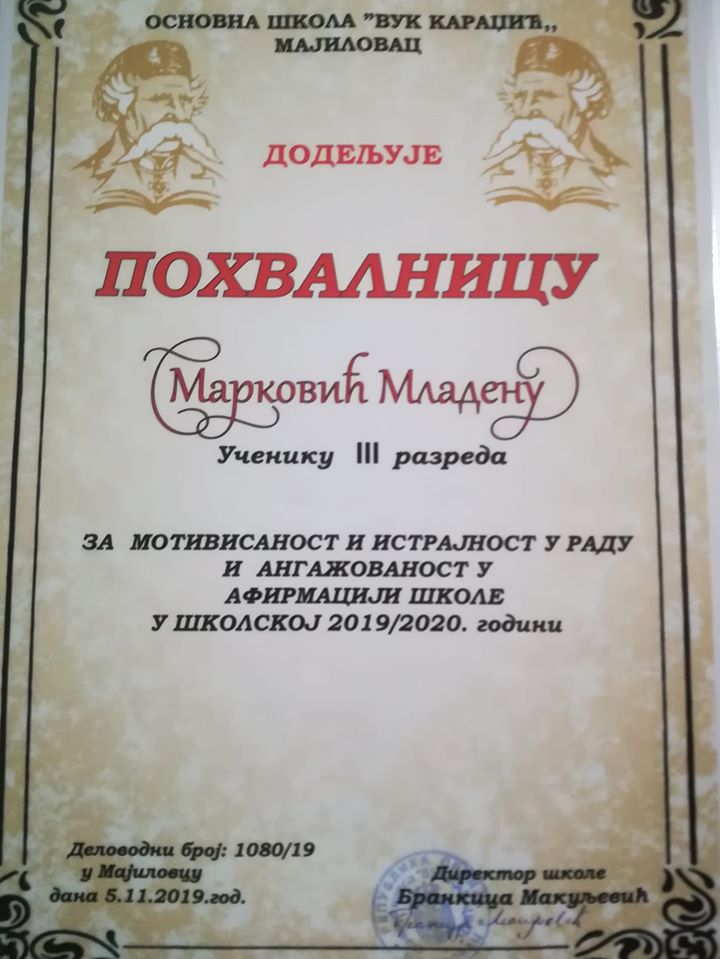 Диплома ученицима за учешће  у спремању Дана школе и учесницима у конкурсу.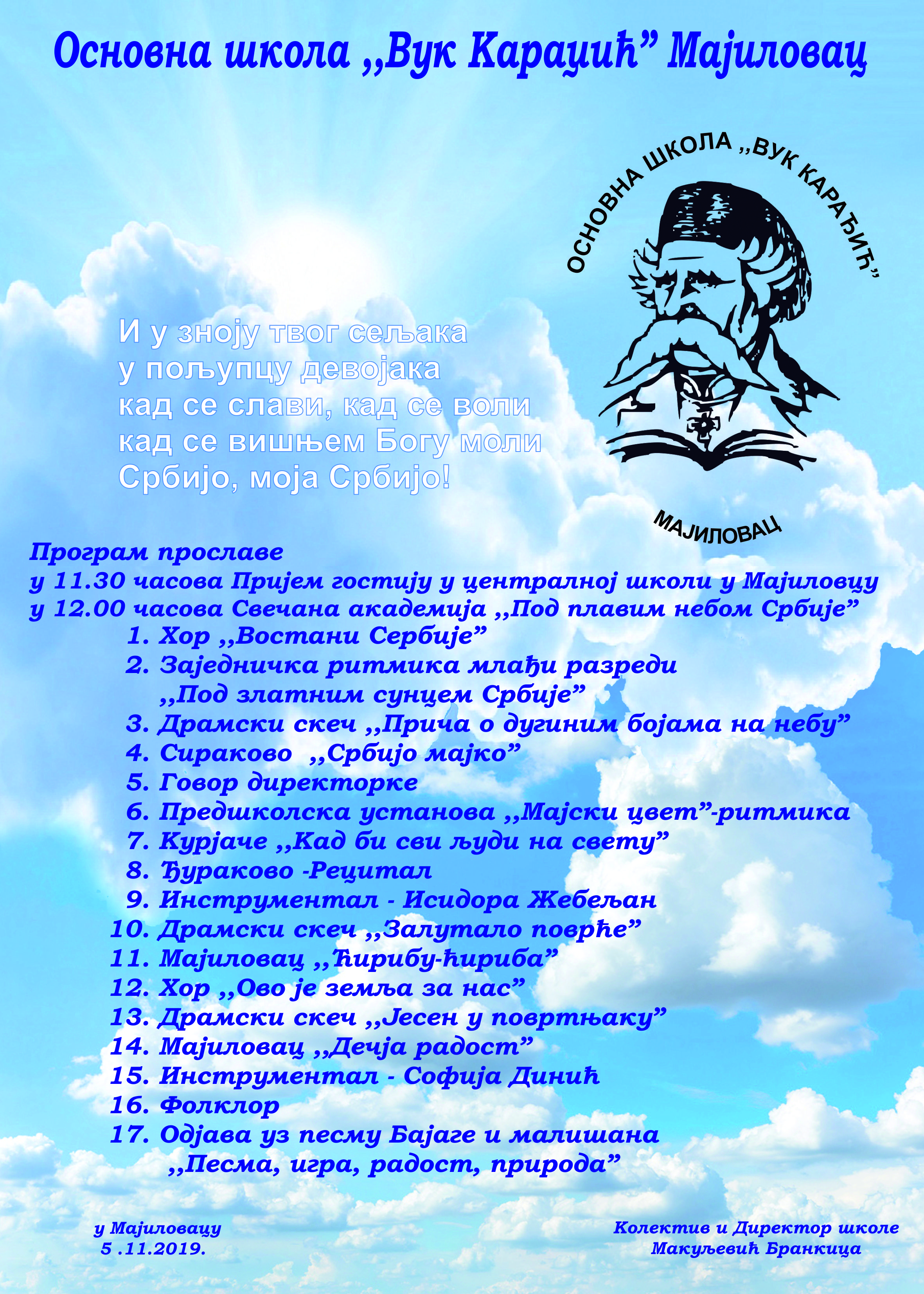 5. РАД СТРУЧНИХ ОРГАНА, РУКОВОЂЕЊЕ ИСТИМКако је нови Закон о основама система образовања и васпитања ступио на снагу 7.10.2017. године, дошло је до промене правних акта која уређују рад школе. Рок за усаглашавање правних акта био је до 7.4.2018. године.У тренутку постављења на место в.д. директора 9.1.2018. године ни један правни акт није био усаглашен са законом, а место секретара школе је било упражњено. Додатна отежавајућа околност је да је педагог школе имао норму 50%, као и да  шеф рачуноводства. Још једна отежавајућа околност била је да је шеф рачуновотства имао минимално радно искуство у школи, био је ангажован од новембра месеца.Усаглашена правна акта:-Статут школе 27.2.2018.године,-Пословник о раду шкослког одбора 27.2.2018. године,-Пословник о раду наставничког већа 27.2.2018. године,-Правилник о похваљивању и награђивању ученика 27.3.2018. године,-Пословник о раду ученичког парламента 30.3.2018. године,-Правилник  о раду школе 30.3.2018. године,-Правилник о дисциплинској и материјалној одговорности запослених 30.3.2018. године,-Правилник о мерама, начину и поступку заштите и безбедности ученика за време боравка у Школи 30.3.2018. године,-Правила понашања ученика, родитеља односно других законских заступника и других лица 30.3.2018. године,-Правилник о васпитно-дисциплинској одговорности ученика 30.3.2018. године,-Правилник о испитима  30.3.2018. године,-Пословник о раду савета родитеља 30.4.2018. године,-Правилник о организацији и систематизацији школе, више пута усаглашаван од 30.3.2018. годинеШКОЛА ЈЕ ДОБИЛА СЕКРЕТАРА ШКОЛЕ СА 50% РАДНОГ ВРЕМЕНА ОД 1.9.2018.ГОДИНЕ.				Према Статуту школе, Стручни органи Школе су:1) Наставничко веће,2) Одељењско веће,3) Стручно веће за разредну наставу,4) Стручно веће за области предмета:    -Математика, Физика,ТиТ, Информатика и Рачунарство;    -Историја, Географија, Биологија, Верска настава;     -Српски језик, Енглески језик, Руски језик;    -Физичко Васпитање, Музичку и Ликовну културу;5) Стручни актив за развојно планирање,6) Стручни актив за развој школског програма,7) Тим за инклузивно образовање,8) Тим за заштиту од дискриминације, насиља, злостављања и занемаривања,9) Тим за самовредновање квалитета рада Школе;10) Тим за обезбеђивање квалитета и развој Школе;11) Тим за развој међупредметних компетенција и предузетништва;12) Тим за професионални развој;13) Комисија за летопис;14) Комисија за планирање ђачких екскурзија, посета и излета;15) Комисија за ажурирање сајта школе;16) Педагошки колегијум;17) Други стручни активи и тимови.Рад стручних органа школе је имао за задатак праћење, анализу и унапређење образовно-васпитног рада како би резултати били што бољи. Тим резултатима великидопринос дале су стручна  и административна служба, као и помоћно-техничко особље из свог делокруга рада.Стручни органи су на својим седницама и састанцима  вршећи анализу резултата, давали сугестије, смернице и иницијативу за промене у раду, осавремењивање рада као и преношење искустава са стручних усавршавања, за побољшање образовно-васпитног рада и резултата рада школе. Рад стручних органа надгледао је директор.5.1. НАСТАВНИЧКО ВЕЋЕГодишњим планом рада је дат план и програм рада Наставничког већа. План рада Наставничког већа је предвиђен радом у седницама. Основна опредељења  у раду Наставничког већа била су следећа: подела одељења и часова на наставнике, као и остала задужења, нормирање рада наставника - 40-то часовног рада (укупна задужења), доношење плана и праћење реализације и модернизације  образовно-васпитног рада, опремање школе наставним средствима, утврђивање педагошке документације која прати реализацију плана рада школе, давање предлога плана и програма наставних екскурзија, излета и наставе у природи, планирање, организовање и праћење стручног усавршавања радника у настави, доношење плана и програма стручног усавршавања, организовање и праћење реализације друштвено корисног рада, доношење програма професионалне оријентације ученика, разматрање укупних резултата образовно-васпитног рада школе и мере унапређивањанаставе, акциони план за ИОП, за ученике са посебним потребама,утврђивање правила понашања и други послови одређени Законом и Статутом школе.Наставничко веће је разматрало реализацију свих облика образовно-васпитног рада и констатовало да је у потпуности реализована настава предвиђена планом и програмом.На посебној, ванредној седници у априлу мсецу под тачком дневног реда било је давање мишљења о кандидату за избор директора школе ОШ“Вук Караџић“ Мајиловац. Том приликом формирана је и Комисија за пребројавање гласачких листића. 5.2. ОДЕЉЕЊСКО ВЕЋЕОдељенска већа су радила у седницама и то посебно за млађе, посебно за старије разреде, а према тачкама предвиђеним у Годишњем плану рада. Поједина одељенска већа су имала и већи број седница због ванредних потреба, а у вези са потребама одељења.5.3. СТРУЧНА ВЕЋА               План и програм рада Стручних већа је дат у Годишњем плану рада за школску 2019/20. годину и сва су радила према датим плановима са одређеним одступањима код појединих већа. О њиховом раду постоје извештаји који су саставни део овог извештаја.Стручно веће за области предмета:    -Математика, Физика,ТиТ, Информатика и Рачунарство;    -Историја, Географија, Биологија, Верска настава;     -Српски језик, Енглески језик, Руски језик;    -Физичко Васпитање, Музичку и Ликовну културу;5.4. СТРУЧНИ АКТИВИ	Стручни актив за развојно планирање- Према Акционом плану Тима за развојно планирање  предвиђене су  кључне области – ПОСТИГНУЋА  УЧЕНИКА (2019/20. година)	Актив за развој школског програмаНови школски програм је сачињен за први и пети разред у школској 2018/19. Години, као и за други и шести у школској 2019/20.години.5.5. ТИМОВИТим за васпитно деловање Тим за заштиту ученика од насиља, злостављања и занемаривања-	Тим за инклузивно образовањеТим за информисање о образовним стандардима и завршном испиту-Самовредновањерада школа5.6. КОМИСИЈЕКомисија за Летопис школе					Комисија за заштиту животне срединеи унапређење хигијенских услова и  здравственог стања ученика	Комисија за планирање ђачких екскурзија,посета и излета-Комисија за професионалну оријентацијуКомисија за праћење педагошке документације у школи 5.7. ПЕДАГОШКИ КОЛЕГИЈУМ	Педагошки колегијум  чине сви  наставници, учитељи, педагог и  директор школе.             Они су пратили и заузимали ставове и давали иницијативу за спровођење квалитета и унапређивања образовно- васпитног рада, остваривање развојног плана, предузимање мера за унапређење рада наставника и стручних сарадника, стручно усавршавање наставника и струних сарадника као и педагошко инструктивног рада и надзора.5.8. СТРУЧНИ САРАДНИЦИ	У школској 2019/20. години стручни сарадник педагог је радио у школи са 100% од пуног радног времена.            Стручног сарадника-библиотекара школа  није имала, већ је те послове библиотекара делимично обављао наставник српског језика свакодневнодопуњујући норму часова чији је рад задовољио потребе ученика за школском библиотеком. Од школске 2019/20.године библиотека је додељена учитељици Милијани Стојадиновић.6. САРАДЊА СА   ОРГАНИМА УПРАВЉАЊА И САВЕТОВАЊА6.1. ШКОЛСКИ ОДБОР	Орган управљања у школи је Школски одбор,који има девет чланова, укључујући и председника.Чланове Школског одбора именује и разрешава скупштина јединица локалне самоуправе, а председника бирају чланови већином гласова од укупног броја чланова школског одбора.	Школски одбор чине по три представника запослених, родитеља и јединице локалне самоуправе(укупно 9 чланова).Чланове Школског одбора из реда запослених предлаже наставничко веће, а из реда родитеља-савет родитеља.Школски одбор Основне школе“Вук Караџић“ Мајиловац у новом сазиву именован је Решењем о разрешењу и именовању чланова Школског одбора Основне школе“Вук Караџић“ у Мајиловцу од 22.6.2018.године на период од 4 године. Нови мандат члановима Школског одбора верификован је  на седници ШО 22.6.2018.годинеЧланови новог сазива Школског одбора су: 3 представника из реда  локалне самоуправе и то: Младеновић Драгољуб из Мајиловца, Стојковић Милан из Сиракова и Перић Млађан из Сиракова, 3 представника из реда родитеља: Јоцић Јовица из Мајиловца, Гајић Сања из Мајиловца и Стокић Тања из Мајиловца и 3 представника из реда запослених : Јовановић Биљана, Зорана Михајловић и Матић Оливера.Из реда родитеља члан Стокић Тања је замењена Далиборком Илић.Директор школе је остварио добру и коректну сарадњу са органом управљања.6.2. САВЕТ РОДИТЕЉА	Савет родитеља чини по један представник родитеља ученика сваког одељења.Чланове савета родитеља бирају родитељи ученика сваког одељења на родитељском састанку, који сазива одељењски старешина.Представници Савета родитеља за школску 2019/20.годину1.Сања Гајић (председник), 2.Владан Митровић, 3.Ивана Илић, 4.Јелена Стојковић, 5.Јасмина Станковић, 6.Милан Стокић, 7.Милош Ивковић, 8.Јелена Станојевић, 9.Ивана Мршић, 10.Данијела Станковић, 11.Горан Мршић.Претставник Савета годитеља у Општинском Савету - Ивана Мршић.Директор школе је остварио добру и коректну сарадњу са органом саветовања.6.3. УЧЕНИЧКИ ПАРЛАМЕНТ	Ученички парламент је радио према свом плану и програму рада. За  рад ученичког парламента задужен је педагог школе  Љиљана Митић.Директор школе је остварио коректну сардњу са парламентом, и подржао њихове идеје.7. СТРУЧНО УСАВРШАВАЊЕ НАСТАВНИКА И ОСТАЛИХ ЗАПОСЛЕНИХУ току првог полугодишта  2019/20 .године  запослени у школи су се стручно обучавали.-Зимски сусрети – -Предузетништво као међупредметна компетенција кроз целокупно школовање-Обогаћен једносменски рад-пример добре праксе--Спољашње вредносвање установа-2. круг-Подршка школама након екстерног вредновања7.1 Стручно усавршавање директора-Предузетништво као међупредметна компетенција кроз целокупно школовање-Обогаћен једносменски рад-пример добре праксе--Спољашње вредносвање установа-2. круг-Подршка школама након екстерног вредновања8. ПИЛОТ ПРОЈЕКАТ „ОБОГАЋЕН ЈЕДНОСМЕНСКИ РАД“Наша школа је једна од 204 школе у Србији које учествују  у  пилот пројекту, који ће се изводити у централној школи у Мајиловцу и подручном одељењу у Курјачу. Овим пројектом су обухваћени ученици млађих разреда наше школе.У пројекат су укључени ученици од првог до четвртог разреда. У оквиру једносменског рада ученицима се пружа подршка у циљу постизања што бољих резултата у школи. У опуштеној атмосфери и пријатном радном окружењу ученицима се пружа подршка приликом израде домаћих задатака, такође могу добити додатна објашњења везана за садржаје коју су учили у редовној настави, али се и охрабрују да без устручавања питају све оно што им није јасно. Такође, заступљени су и часови рекреације чији је циљ да се ученици опусте након времена проведеног у школским клупама. На овим часовима се организују различите игре које доприносе релаксацији, али и подстичу и дружење и развијање пријатељских односа међу децом.	У прилогу је дат план реализације пилот пројекта.9. СТАЊЕ НА РАЧУНИМА ШКОЛЕ НА ДАН 31.12.2020.ГОДНапомена за основни рачун:-Стање на дан 30.12.2017.године 55.849,35, извод 128 (претходни директор је оставио за плаћање судске казне);-Стање на дан 11.1.2018.године 55.849,35, извод 1;-Грешком радника рачуноводства врши се уплата од 30.000,00 на рачун Олгице Вукашиновић, по решењу суда 2243/10, од дана 17.4.2018.године, извод 45, од 3.5.2018.годие;-Уплата по извршењу за судски спор за Случај Олгица Вукашиновић, износ 30.000,00динара и 4.700,00 динара, извод  55 од 24.5.2018.године;-Принудна наплата по случају Олгица Вукашиновић, у износу 29.995,14 динара и 4.700,00 динара, извршена 7.12.2018.годие, извод 152;Предузете мере:-Допис  и ургенција Основном суду о дуплој наплати по решењу 2243/10 од 17.4.2018 године, и то:   допис  171/18 од 25.5.2018. године,  329/18 од 13.8.2018.године и 30/19 од 14.1.2019. годие;-Допис ШУ, допис 32/19 од 14.1.2019. године;Након бројних дописа и ургеција, МПНТР уплатило је на рачун школе 30.000,00динара дана, извод 34 од 18.3.2019.године, док је Олгица Вукашиновић вратила средства на рачун школе у износу од 30.000,00 динара, извод 68 од 22.5.2019.године.10. ЗАКЉУЧАКПословна 2019.година  била је јако успешна година за мене као директора школе. Средства из буџета сам крајње рационално трошила, искључиво за побољшање услова рада школе. Доста је уложено у опремање и сређивање школе. У школи су одржаване бројне активности и манифестације. Радила сам на јачању везе са локалном самоуправом, МЗ, и свим другим битним чиниоцима друштва.Приоритет су биле све активности које су везане за подизање квалитета образовања у установи. Организовано је стручно обучавање запослених, посете трибинама, интерно усавршавање у оквиру установе.Посебна пажња је посвећена ученицима, како би време у школи било што квалитетније утрошено.За ученике су поред наставе и обавезних активности у оквиру образовно-васпитног рада, организоване бројне радионице, предавања, излети и дружења.Све активности ученика и запослених су евидентиране на сајту школе.Увођење пилот пројекта „Обогаћен једносменски рад“ за школу је јако значајно, зато што ученици млађих разреда имају прилику да утврђују и обогаћују постојећа знања, као и да се баве разним спортским активностима. Јача се повезаност ученика и учитеља, као и повезаност ученика са другим ученицима. У школској 2019/20. Години школа је ушла у два пројекта „Обогаћен једносменски рад“ и „ Подршка школама након екстерног вредновања“.  За 2020.годину планирају се бројне активности и пројекти, који су битни за наставу и за објекте у којима се настава организује.У Мајиловцу,31.1.2020. годинеДиректор школе__________________________                                                                                          Бранкица МакуљевићРеднибројТЕМАСтранаУВОД31.Материјално- технички услови рада и улагање у ученике и наставу52.Кадровски услови 113.Бројно стање ученика124. Резултати ученика144.1.Резултати ученика у редовној настави144.2.Резултати ученика на смотрама и такмичењима324.3.Дипломе, награде, похвале505.Рад стручних органа535.1.Наставничко веће545.2.Одељењско веће555.3.Стручна већа555.4.Стручни активи555.5.Тимови555.6.Комисије565.7.Педагошки колегијум565.8.Стручни сарадници566.Орган управљања, саветовања и ђачки парламент566.1.Школски одбор576.2.Савет родитеља576.3.Ученички парламент577. Стручно усавршавање наставника и осталих запослених578.Пилот пројекат „Обогаћен једносменски рад“589.Стање на рачунима5910.Закључак6011.ПрилозиГрупа пословаШколска спремаШколска спремаШколска спремаШколска спремаШколска спремаШколска спремаУкупан бројРадникаГрупа пословаНКВКВВКВСССВШСВССУкупан бројРадникаДиректор11Секретар11Педагог11Рачуновођа11Библиотекар11Предметна настава21517Разредна настава257Домар –мајстор11Домар- мајстор 11Куварица–Сервирка11Одржавање чистоћеи загревање88УКУПНО:730052340НАСЕЉЕР А З Р Е Д ИР А З Р Е Д ИР А З Р Е Д ИР А З Р Е Д ИР А З Р Е Д ИР А З Р Е Д ИР А З Р Е Д ИР А З Р Е Д ИР А З Р Е Д ИР А З Р Е Д ИР А З Р Е Д ИР А З Р Е Д ИР А З Р Е Д ИР А З Р Е Д ИР А З Р Е Д ИР А З Р Е Д ИР А З Р Е Д ИКомбинацијеБрој ученикаБрој одељењаНАСЕЉЕIIIIIIIIIIIIIIIIIIIIIIIIIIIIIVIVIVIVКомбинацијеБрој ученикаБрој одељењаНАСЕЉЕммжммммжммммжМжжжКомбинацијеБрој ученикаБрој одељењаСираково22111111444430333I - IVII-III152Сираково33322222777773333I - IVII-III152Курјаче11411133422223311I - IVII-III192Курјаче55544444666664444I - IVII-III192Мајиловац12211555222003322I-IIIII-IV162Мајиловац33366666222225555I-IIIII-IV162Ђураково55000000111110002I- III-IV91Ђураково55500000222225555I- III-IV91Укупно:12121216161616161313131313191919197597НАСЕЉЕР  А  З  Р  Е  Д  ИР  А  З  Р  Е  Д  ИР  А  З  Р  Е  Д  ИР  А  З  Р  Е  Д  ИР  А  З  Р  Е  Д  ИР  А  З  Р  Е  Д  ИР  А  З  Р  Е  Д  ИР  А  З  Р  Е  Д  ИР  А  З  Р  Е  Д  ИР  А  З  Р  Е  Д  ИР  А  З  Р  Е  Д  ИР  А  З  Р  Е  Д  ИНАСЕЉЕVVVVIVIVIVIIVIIVIIVIIIVIIIVIIIНАСЕЉЕБрој ученикаБрој ученикаБрој одељењаБрој ученикаБрој ученикаБрој одељењаБрој ученикаБрој ученикаБрој одељењаБрој ученикаБрој ученикаБрој одељењаМајиловацм.ж.1м.ж.1м.ж.1м.ж.1Мајиловац1081491571881Мајиловац18181131311212116161Н А С Е Љ ЕУкупан број ученика и одељења (V-VIII)Укупан број ученика и одељења (V-VIII)Н А С Е Љ ЕБрој ученикаБрој одељењаМајиловац594Назив местаV разредVI РазредVII разредVIIIразредУкупноСираково455317Курјаче672924Ђураково - Поповац2-226Кисиљево----0Велико Градиште-11Укупно1212101448Разред и одељењеМ                ЖУченици са 1 недовољном оценомУченици са 2 недовољне оценеУченици са 2 недовољне оценеУченици са 3 недовољне оценеУченици са 3 недовољне оценеУченици са 4 и више недовољних оценаСа 5 и више недовољних оценаI-169                   7Ученици 1.разреда су сви оцењени и то описно оцењени. Напредовање ученика у остваривању исхода је следеће по подручним одељењима:Мајиловац: уз мању помоћ  2 ученика (српски и математика)                     уз већу помоћ    1 ученик (српски језик)Курјаче: самостално напредује и остварује исходе 1 ученик                уз мању помоћ 3 ученика (српски језик)                уз већу помоћ  1 ученик (српски језик)Сираково: самостално 2 ученика                  уз мању пооћ 1 ученик (српски језик)Ђураково:  уз мању помоћ 5 ученика (српски и математика)Коментар: Ученици у Мајиловцу и Курјачу  спорије напредују у техници савладавања читања и писања. То се додатно ради на допунској настави и у једносменском раду.Ученици 1.разреда су сви оцењени и то описно оцењени. Напредовање ученика у остваривању исхода је следеће по подручним одељењима:Мајиловац: уз мању помоћ  2 ученика (српски и математика)                     уз већу помоћ    1 ученик (српски језик)Курјаче: самостално напредује и остварује исходе 1 ученик                уз мању помоћ 3 ученика (српски језик)                уз већу помоћ  1 ученик (српски језик)Сираково: самостално 2 ученика                  уз мању пооћ 1 ученик (српски језик)Ђураково:  уз мању помоћ 5 ученика (српски и математика)Коментар: Ученици у Мајиловцу и Курјачу  спорије напредују у техници савладавања читања и писања. То се додатно ради на допунској настави и у једносменском раду.Ученици 1.разреда су сви оцењени и то описно оцењени. Напредовање ученика у остваривању исхода је следеће по подручним одељењима:Мајиловац: уз мању помоћ  2 ученика (српски и математика)                     уз већу помоћ    1 ученик (српски језик)Курјаче: самостално напредује и остварује исходе 1 ученик                уз мању помоћ 3 ученика (српски језик)                уз већу помоћ  1 ученик (српски језик)Сираково: самостално 2 ученика                  уз мању пооћ 1 ученик (српски језик)Ђураково:  уз мању помоћ 5 ученика (српски и математика)Коментар: Ученици у Мајиловцу и Курјачу  спорије напредују у техници савладавања читања и писања. То се додатно ради на допунској настави и у једносменском раду.Ученици 1.разреда су сви оцењени и то описно оцењени. Напредовање ученика у остваривању исхода је следеће по подручним одељењима:Мајиловац: уз мању помоћ  2 ученика (српски и математика)                     уз већу помоћ    1 ученик (српски језик)Курјаче: самостално напредује и остварује исходе 1 ученик                уз мању помоћ 3 ученика (српски језик)                уз већу помоћ  1 ученик (српски језик)Сираково: самостално 2 ученика                  уз мању пооћ 1 ученик (српски језик)Ђураково:  уз мању помоћ 5 ученика (српски и математика)Коментар: Ученици у Мајиловцу и Курјачу  спорије напредују у техници савладавања читања и писања. То се додатно ради на допунској настави и у једносменском раду.Ученици 1.разреда су сви оцењени и то описно оцењени. Напредовање ученика у остваривању исхода је следеће по подручним одељењима:Мајиловац: уз мању помоћ  2 ученика (српски и математика)                     уз већу помоћ    1 ученик (српски језик)Курјаче: самостално напредује и остварује исходе 1 ученик                уз мању помоћ 3 ученика (српски језик)                уз већу помоћ  1 ученик (српски језик)Сираково: самостално 2 ученика                  уз мању пооћ 1 ученик (српски језик)Ђураково:  уз мању помоћ 5 ученика (српски и математика)Коментар: Ученици у Мајиловцу и Курјачу  спорије напредују у техници савладавања читања и писања. То се додатно ради на допунској настави и у једносменском раду.Ученици 1.разреда су сви оцењени и то описно оцењени. Напредовање ученика у остваривању исхода је следеће по подручним одељењима:Мајиловац: уз мању помоћ  2 ученика (српски и математика)                     уз већу помоћ    1 ученик (српски језик)Курјаче: самостално напредује и остварује исходе 1 ученик                уз мању помоћ 3 ученика (српски језик)                уз већу помоћ  1 ученик (српски језик)Сираково: самостално 2 ученика                  уз мању пооћ 1 ученик (српски језик)Ђураково:  уз мању помоћ 5 ученика (српски и математика)Коментар: Ученици у Мајиловцу и Курјачу  спорије напредују у техници савладавања читања и писања. То се додатно ради на допунској настави и у једносменском раду.II-123                   9III-1711                  6IV-146                    8V-1810                  8            511----VI-134                    91------VII-12 5                    7111----VIII-168                  8 ------1РазредСрпски језикЕнглески језикРуски језикМатематика Математика Физика ХемијаII///////III///////IV///////Укупно0000000V//22///VI1//////VII1//////VIII10/1111Укупно 3023111РазредИсторија Географија/Природа и друштвоБиологија/Свет око насМузичкоЛиковноТиОV3/////VI//////VII2/////VIII//1///Укупно501000Ученици који раде по:Моделу индивидуализације или ИОП-1Измењеном програму (ИОП-2)Наставни предмет(за који се настава прилагођава или мења)Ученици који раде по:Живковић Никола 4.р КурјачеИндивидуализација Српски ј и математикаУченици који раде по:Динић Стефан 4.р.              Курјачеиндивидуализација      МатематикаУченици који раде по:Александра Васиљевић 4.р.            Ђураково   индивидуализацијаСрпски језик и математикаУченици који раде по:Вељко Лазаревић 5.р.            ЂураковоиндивидуализацијаСрпски језик, математика, биологија, физика и географијаУченици који раде по:Маја Живановић 5.р.Српски језикУченици који раде по:Константин Отилија Анђела 2.р.Српски језик и математикаВаспитно – дисциплинске мере (име и презиме ученика)Васпитно – дисциплинске мере (име и презиме ученика)ОПОМЕНА:Усмена опомена Одељенског старешине за 2 ученика 8.разреда (Анђела Којић и Лазар Ивановић) и појачан васпитни рад и надзор Одељенског старешине у предстојећем периоду - без смањења оцене из владања.УКОР:нема РАЗРЕДИЗОСТАНЦИ УЧЕНИКАИЗОСТАНЦИ УЧЕНИКАНерегулисани изостанциУкупно РАЗРЕДОправданиНеоправданиНерегулисани изостанциУкупно        I12+43+18+17=90090       II19+51+42=1120112       III64+82+65=2110211       IV16+22+11+155=2040204       V2550255       VI2210221       VII3050305      VIII2180 140358УКУПНО161601401756Разред и број ученика(према полу)М                                  ЖОдличан успех Врло добарДобар Довољан Недовољан I-169                                    7Свих 16 ученика је оцењено, описно.  Напредовање ученика у остваривању предвиђених исхода је углавном самостално и/или уз мању помоћ, а ређе уз већу помоћ. Да допунској настави у једносменском раду се још увек ради на техници савладавања читања и писања код ученика где још увек постоји потреба за тим. Према моделу индивидуализације у настави напредовало  укупно 6 ученика.Свих 16 ученика је оцењено, описно.  Напредовање ученика у остваривању предвиђених исхода је углавном самостално и/или уз мању помоћ, а ређе уз већу помоћ. Да допунској настави у једносменском раду се још увек ради на техници савладавања читања и писања код ученика где још увек постоји потреба за тим. Према моделу индивидуализације у настави напредовало  укупно 6 ученика.Свих 16 ученика је оцењено, описно.  Напредовање ученика у остваривању предвиђених исхода је углавном самостално и/или уз мању помоћ, а ређе уз већу помоћ. Да допунској настави у једносменском раду се још увек ради на техници савладавања читања и писања код ученика где још увек постоји потреба за тим. Према моделу индивидуализације у настави напредовало  укупно 6 ученика.Свих 16 ученика је оцењено, описно.  Напредовање ученика у остваривању предвиђених исхода је углавном самостално и/или уз мању помоћ, а ређе уз већу помоћ. Да допунској настави у једносменском раду се још увек ради на техници савладавања читања и писања код ученика где још увек постоји потреба за тим. Према моделу индивидуализације у настави напредовало  укупно 6 ученика.Свих 16 ученика је оцењено, описно.  Напредовање ученика у остваривању предвиђених исхода је углавном самостално и/или уз мању помоћ, а ређе уз већу помоћ. Да допунској настави у једносменском раду се још увек ради на техници савладавања читања и писања код ученика где још увек постоји потреба за тим. Према моделу индивидуализације у настави напредовало  укупно 6 ученика.II-123                                   910 (са свим петицама 5)         2        000III-1711                                  613 (2)4000IV-146                                    810 (6)4000V- 1810                                  87 (2)7103VI-134                                    95 (1)4400VII-125                                     74 (2)5102VIII-168                                     8            6(3)640             0Разред Број ученика са 1 недовољном оценомБрој ученика са 2 недовољном оценомБрој ученика са 3 недовољном оценомБрој ученика са 4 и више недовољних оценаV=23000VI=00000VII=121               0              0VIII=00              0               0              0РазредСрпски језикГеографијаЕнглески језикРуски језикМатематика Физика ИсторијаХемијаV0         0000030VI00000000VII0000           0020VIII00000000Укупно 00        000050Ученици који уче по:Моделу индивидуализације или ИОП-1Измењеном програму (ИОП-2)Наставни предмет(за који се настава прилагођава или мења)Ученици који уче по:Живковић Никола 4.р КурјачеИндивидуализација Српски ј и математикаУченици који уче по:Динић Стефан 4.р.              КурјачеиндивидуализацијаСрпски језик и МатематикаУченици који уче по:Александра Васиљевић 4.р.            Ђураково   индивидуализацијаСрпски језик и математикаУченици који уче по:Вељко Лазаревић 5.р.            ЂураковоиндивидуализацијаСрпски језик, математика, биологија, физика и географијаУченици који уче по:Маја Живановић 5.р.  индивидуализацијаСрпски језикАнђела Отилија Константин 2.р.индивидуализацијасрпски и математикаВаспитно – дисциплинске мере (име и презиме ученика)Васпитно – дисциплинске мере (име и презиме ученика)ОПОМЕНА:Да подсетимо, усмена опомена за 2 ученика 8.разреда (Анђела Којић и Лазар Ивановић) и појачан васпитни рад и надзор одељенског старешине током првог полугодишт - без смањења оцене из владања. Примећен је позитиван однос и сарадња између ова два па је престала потреба за појачаним васпитним радом са поменута два ученика . Исто се односи и на укидање мере -усмене опомене од.старешине за ученика Стефана Живковића због великог броја изостанака са наставе.- без смањења оцене за сада.УКОР:Појачан васпитни рад и друштвено-користан рад због укора од.старешине ученици Николић Марији је смањена оцена из владања (На врло добар 4 ) и која и даље остаје на крају првог полугодишта.РазредИзостанци ученикаИзостанци ученикаРазредОправданиНеоправданиI3530II4650III          4660IV2630V6260VI4590VII6760VIII8032УКУПНО41112Рачун за плате - РЕПУБЛИКА840-932860-950,00РАЧУН  БОЛОВАЊА840-4063760-020.00ОСНОВНИ РАЧУН – остали извори840-932660-1637.218,39ЂАЧКЕ  УПЛАТЕ840-3840760-90267.148,09